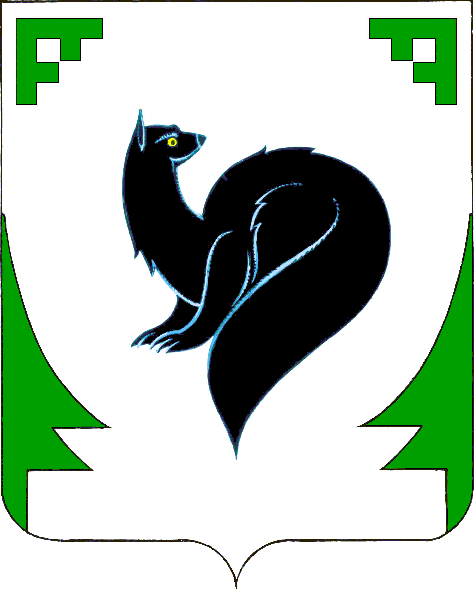 МУНИЦИПАЛЬНАЯ КОМИССИЯ ПО ДЕЛАМ НЕСОВЕРШЕННОЛЕТНИХ И ЗАЩИТЕ ИХ ПРАВ В ГОРОДЕ МЕГИОНЕПОСТАНОВЛЕНИЕот 12 декабря 2019 года        		           		                                                     №85-Кгород Мегион, ул. Садовая, д.7, конференц-зал, 14.15 часов (сведения об участниках заседания указаны в протоколе заседания Комиссии)Об исполнении п.2. ст.14 Федерального закона №120-ФЗ от 24.06.1999 г. «Об основах системы профилактики безнадзорности и правонарушений несовершеннолетних» образовательными учреждениями, расположенными на территории города МегионаЗаслушав и обсудив информацию дошкольных образовательных учреждений, расположенных на территории города Мегиона об исполнении п.2. ст.14 Федерального закона №120-ФЗ от 24.06.1999 г. «Об основах системы профилактики безнадзорности и правонарушений несовершеннолетних», Комиссия установила:МАДОУ  №1 «Сказка»п.п 1 ст.14 п.2 Оказание социально-психологической и педагогической помощи несовершеннолетним, имеющим отклонения в развитии или поведении либо проблемы в обучении.В учреждении оказывается социально-психологическая и педагогическая помощь несовершеннолетним с ограниченными возможностями здоровья и (или) отклонениями в поведении либо несовершеннолетним, имеющим проблемы в обучении;В 2019 году в муниципальном автономном дошкольном образовательном учреждении числится 43 воспитанника, имеющих ограниченные возможности здоровья, в том числе 3 ребёнка-инвалида.В АППГ (2018) числилось 42 воспитанника с ОВЗ, в том числе 1 ребёнок-инвалид.В соответствии с решением психолого-педагогического консилиума, данной группе воспитанников оказывается социально – психологическая, педагогическая помощь:Занятия с педагогом-психологом – дважды в неделю (постоянно),Занятия с учителем-логопедом   - ежедневно (постоянно),Социальная адаптация (социальный педагог) –один раз в месяц.п.п 2 ст.14 п.2  Выявление несовершеннолетних, находящихся в социально опасном положении, а также не посещающих или систематически пропускающих по неуважительным причинам занятия в образовательных учреждениях, принимают меры по их воспитанию и получению ими основного общего образования.Учреждение выявляет несовершеннолетних, находящихся в социально опасном положении, а также не посещающих или систематически пропускающих по неуважительным причинам занятия в образовательных организациях, принимают меры по их воспитанию и получению ими общего образования.Педагоги муниципального автономного дошкольного образовательного учреждения №1 «Сказка» выявляют несовершеннолетних, находящихся в СОП в соответствии с «Алгоритмом действий педагогических работников образовательного учреждения по раннему выявлению несовершеннолетних, находящихся в социально опасном положении» (Приказ по МАДОУ №1 «Сказка» №140-О от 21.08.2018 года):- осуществляют наблюдение за физическим и психологическим состоянием несовершеннолетнего; - проводят беседы с несовершеннолетними и родителями (законными представителями),- анализируют степень участия родителей (законных представителей) в жизнедеятельности учреждения.    	п.п 3 ст.14 п.2  Выявление семей, находящихся в социально опасном положении, и оказание им помощи в обучении и воспитании детей. 	  В учреждении выявляют семьи, находящиеся в социально опасном положении, и оказывают им помощь в обучении и воспитании детей. - изучают условия жизни и воспитания несовершеннолетнего в семье; (Приказ ДСП по городу Мегиону, от 14.09.2017№711-О) ежегодно с сентября по ноябрь.По состоянию на отчётный период в учреждении организована индивидуальная профилактическая работа в отношении трёх семей. Данной категории семей оказывается в полном объёме психолого-педагогическая помощь совместно с органами системы профилактики. Она включает: -  ежемесячные посещения несовершеннолетних по месту проживания;- проведение профилактических бесед и консультаций с родителями (законными представителями несовершеннолетних);-  распространение памяток, буклетов и др. информационных материалов, направленных на исправление ситуации в семье;- психологические тренинги по выявлению причин нестабильности в семье;- привлечение родителей (законных представителей) к участию в проведении мероприятий, организуемых в дошкольном учреждении и др.Работа строится согласно утверждённого межведомственного Плана индивидуальной профилактической работып.п 4 ст.14 п.2. Обеспечение организации в образовательных учреждениях общедоступных спортивных секций, технических и иных кружков, клубов и привлечение к участию в них несовершеннолетних.Учреждение обеспечивает организацию общедоступных спортивных секций, технических и иных кружков, клубов и привлечение к участию в них несовершеннолетних;В муниципальном автономном дошкольном образовательном учреждении №1 «Сказка» организованно 5 кружков на бесплатной основе: «Ритмопластика», «Тренажёрик», «Олимпийский резерв», «Здоровье с детства», «Цветные ладошки» которые посещают 116 воспитанников, в АППГ соответственно – 119.п.п 5 ст.14 п.2   Осуществление мер по реализации программ и методик, направленных на формирование законопослушного поведения несовершеннолетнихУчреждение осуществляет меры по реализации программ и методик, направленных на формирование законопослушного поведения несовершеннолетних. - использование педагогами современных технологий правового обучения и воспитания – тренингов, ролевых игр;- использование информационных материалов, сборников, публикаций, плакатов, художественной литературы для организации выставок, проведения мероприятий по профилактике безнадзорности и правонарушений несовершеннолетних;- организация участия воспитанников в реализации социально значимых проектов, конкурсов «Мы против наркотиков!», акций («Синяя лента Апреля», «Сбор игрушек, книг для детей»), направленных на формирование гражданско-правового сознания детей.- размещение информации для родителей на сайте учреждения www.доу-сказка2.рф, направленной на профилактику безнадзорности и правонарушений Данная работа проводится постоянно, что способствует овладению основными знаниями и понятиями законопослушного поведения и укрепления роли семьи в формировании образа жизни несовершеннолетнего воспитанника.Методики, направленные на формирование законопослушного поведения несовершеннолетних, является одним из установленных для образовательных организаций требований, работающих на предупреждение безнадзорности и правонарушений несовершеннолетних.            МБДОУ «ДС №2 «Рябинка»п.п 1 ст.14 п.2 Оказание социально-психологической и педагогической помощи несовершеннолетним, имеющим отклонения в развитии или поведении либо проблемы в обучении.Важнейшим направлением данной работы с детьми, имеющими трудности в обучении, это выявление их особых  образовательных потребностей, присвоение особого статуса - «дети с ограниченными возможностями здоровья», определение для таких детей оптимального образовательного маршрута через представление на ТПМПК. На ТПМПК было представлено:в 2017-2018 учебный год – 22 ребёнка;в 2018-2019 учебный год – 32 ребёнка.Для детей, получивших статус «ребенок с ограниченными возможностями здоровья» (при наличии соответствующего заявления родителей (законных представителей)) обучение в детском саду проводится по адаптированным программам, предполагающим особую психолого-педагогическую поддержку специалистами учреждения - это диагностика, консультирование, индивидуальное сопровождение и коррекционно-развивающая работа. В МБДОУ «ДС №2 «Рябинка» разработаны адаптированные образовательные программы для детей с задержкой психического развития и детей с ограниченными возможностями. На начало учебного года разработано 5 адаптированных образовательных программ (АППГ - 5) для 54 несовершеннолетних (АППГ - 55). В соответствии  с разработанными программами несовершеннолетним оказывается социально-психологическая и педагогическая помощь.    Для воспитанников,  имеющих отклонения в поведении, разработан цикл занятий, направленный на социализацию и сплочение коллектива. Занятия  проводится - 1 раз в неделю. Для несовершеннолетних,  испытывающих трудности в освоении образовательной программы, разработаны индивидуальные образовательные маршруты – 3, (АППГ- 2).п.п 2 ст.14 п.2  Выявление несовершеннолетних, находящихся в социально опасном положении, а также не посещающих или систематически пропускающих по неуважительным причинам занятия в образовательных учреждениях, принимают меры по их воспитанию и получению ими основного общего образования.С целью обеспечения организации работы по выявлению семей, находящихся в социально опасном положении,  а так же не посещающие или систематически пропускающие по неуважительным причинам детское учреждение ежедневно проводятся следующие мероприятия:- ведется контроль посещаемости несовершеннолетних детского сада с фиксацией в журнале; - наблюдение за внешним видом детей, характером отношений родителей с детьми; - выявляются причины пропусков без уважительных причин;- с родителями проводятся профилактические беседы о недопустимости пропусков. На основании изучения социальных паспортов групп, актов обследования условий жизни и воспитания несовершеннолетних, списков льготников на оплату за детский сад и другой документации,  корректируется  реестр данных детей из семей группы риска и семей льготных категорий, проводится ежегодная сверка  списков, вносятся дополнения и изменения. п.п 3 ст.14 п.2  Выявление семей, находящихся в социально опасном положении, и оказание им помощи в обучении и воспитании детей.   	Индивидуальную профилактическую работу с семьями, состоящими в городском реестре семей, находящихся в социально опасном положении, проводили заместитель заведующего, старший воспитатель, социальный педагог, педагог-психолог, учитель-логопед, учитель-дефектолог, воспитатели групп во взаимодействии с учреждениями системы профилактики, так же организовывались рейды в данные семьи. В учреждении на начало отчетного периода  ИПР была организована в отношении 5 семей (АППГ - 3),  в течение года были включены в реестр семей, находящихся в  СОП- 7 семей  (АППГ - 4).  Также за данный период были сняты с внутреннего учета ДОУ - 6 семей (АППГ - 2); - 2 семьи (с переходом на следующую ступень обучения),  - 4  семьи  (положительная динамика). Семьи состоят на ИПР в муниципальной комиссии по делам несовершеннолетних и защите их прав в городе Мегионе:  2 семьи (АППГ - 1)  за ненадлежащее исполнение или неисполнение родительских обязанностей, 2 семьи (АППГ - 2)  употребление спиртных напитков, жестокое обращение 1 семья (АППГ-1). На конец отчетного периода в детском учреждении состоят на учете 5 семей (АППГ – 4). В учреждении функционирует социально психолого-педагогическая служба, которая регламентирована Положением социально психолого-педагогической службы МБДОУ «ДС №2 «Рябинка» (приказ ОУ № 227 от 21.09.17г).  За отчетный период было проведено 12 заседаний (АППГ  - 10). Проведено  заседаний плановых 4 (АППГ  - 4),   и 8 внеплановых (АППГ  - 6)  заседания по рассмотрению вопроса о постановке на внутренний учет  и о снятии с учета учреждения семей, состоящих в городском реестре семей, находящихся в социально опасном положении.На заседаниях службы рассматриваются проекты планов индивидуальной профилактической работы с семьёй, находящейся в социально опасном положении, приказом учреждения утверждаются. В плане предусматриваются мероприятия, направленные на устранение причин появления социально опасного положения.С родителями (законными представителями) проводились индивидуальные беседы об ответственности за ненадлежащее воспитание детей, необходимости контроля за времяпрепровождением детей в свободное время, по исправлению ситуации в семье. Так же семьям предоставлялись консультации по планам и запросу.п.п 4 ст.14 п.2. Обеспечение организации в образовательных учреждениях общедоступных спортивных секций, технических и иных кружков, клубов и привлечение к участию в них несовершеннолетнихНемаловажную роль играет профилактическая работа с семьями воспитанников, направленная на обеспечение полноценной социализации дошкольников, разностороннего развития, плодотворного общения всех участников педагогического процесса, на что направлен детско-родительский клуб: «Семейная шкатулка»,  6 встреч провели за  2019 год (АППГ  - 6). Целью работы семейного клуба является: вовлечение родителей в совместную деятельность с ДОУ,  укрепление детско-родительских отношений посредством  совместной деятельности ребенка с родителем; установление  эмоционального контакта между  членами семьи. На сайте учреждения размещается информация о работе клубов, секций учреждений спорта, кружков учреждений культуры  и досуга, библиотеки семейного чтения. Вручаются буклеты с данной информацией лично семьям,  находящимся в социально опасном положении.п.п 5 ст.14 п.2   Осуществление мер по реализации программ и методик, направленных на формирование законопослушного поведения несовершеннолетних.В соответствии с федеральным законом «Об основах системы профилактики безнадзорности и правонарушений несовершеннолетних» в учреждении организованна деятельность по формированию правовой культуры и законопослушного поведения, проводятся на основании планов утверждённых приказом учреждения от 14.08.2019 №251 «Об утверждения планов».Ведётся работа по профилактике детского дорожно-транспортного травматизма согласно утвержденному плану  на основе плана совместной работы с ОГИБДД по предупреждению ДДТТ на территории города Мегиона и плана работы отряда ЮИД.Во взаимодействии с воспитанниками реализуется программа «О правах играя».В совместной деятельности по правовому воспитанию проведены следующие мероприятия: День здоровья: «Кто быстрее» (48 детей), спортивный праздник «Будем в армии служить» (178 детей), «Моя семья» (119 детей),  «Береги здоровье» (127 детей), «Право на любовь» (127 детей) и др.На сайте ДОУ размещается информация для родителей:  об акции  «Не дай себя в обиду», Альманах о правах детей «Детству солнце подарите»,  «Не курите рядом с нами»,  «Быть рядом или вся, правда, о курительных смесях», С педагогами организована коучинг-сессия: «Защита прав и достоинств ребенка в законодательных актах» (29 педагогов).В учреждении ведется профилактика по раннему выявлению семейного неблагополучия, проводится корректировка  и составление социально-демографических паспортов  семьи, обследование условий проживания несовершеннолетних.МБДОУ «ДС №3 «Ласточка»п.п 1 ст.14 п.2 Оказание социально-психологической и педагогической помощи несовершеннолетним, имеющим отклонения в развитии или поведении либо проблемы в обучении.Проводится следующая работа:- постановка на внутрисадовский профилактический учет детей, имеющих отклонения в развитии и поведении,  либо проблемы в обучении.- разработка индивидуальных маршрутов коррекции развития детей;-проведение педагогом-психологом, учителями- логопедами и социальным педагогом отслеживания сформированности усвоения программного материала, а также развития психических процессов;    - привлечение   специалистов (медицинских работников, узких специалистов и др.) для проведения консультаций с родителями (законными представителями), оказания им адресной помощи (проведены консультации: «Психологические особенности детей старшего дошкольного возраста, «Как сохранить психическое здоровье дошкольников» (Количество – 7). (АППГ-6);- при необходимости проводится  разработка педагогами индивидуальных образовательных программ для обучения детей, имеющих отклонения в развитии или поведении – 0 (АППГ-0); 	В 2019 году по результатам ТПМК были выявлены дети с тяжелыми нарушениями речи;  - 25; (АППГ-26); детей с отклонениями в поведенческом плане не выявлено – 0 (АППГ – 0).п.п 2 ст.14 п.2  Выявление несовершеннолетних, находящихся в социально опасном положении, а также не посещающих или систематически пропускающих по неуважительным причинам занятия в образовательных учреждениях, принимают меры по их воспитанию и получению ими основного общего образования.	Проводится следующая работа в этом направлении:- ежедневный учет детей в «Журнале прихода и ухода воспитанников», с отметкой тех, кто приводит и, кто забирает несовершеннолетнего, с выяснением причин отсутствия ребенка и принятием оперативных мер по выяснению причин отсутствия; (АППГ-0)- при выявлении ребенка по причине неблагоприятной ситуации в семье информация направляется в ДО и МП и в органы профилактики безнадзорности и беспризорности; (АППГ-0)- организуется проведение совместных мероприятий с родителями (законными представителями) по профилактике семейного неблагополучия: «Когда все дома», «Речевой этикет», «Чайные посиделки» и т.д. – 10 (АППГ- 11)- посещение семей, в том числе находящихся в СОП (составление актов обследования жилищных условий);- создание банка данных на неблагополучные семьи и семьи, находящиеся в СОП;- создание банка данных в виде социальных паспортов в каждой группе, для выявления семей, находящиеся в СОП;- обеспечение индивидуального подхода к обучению детей из семей, находящихся в СОП – 0 (АППГ- 2)п.п 3 ст.14 п.2  Выявление семей, находящихся в социально опасном положении, и оказание им помощи в обучении и воспитании детей.   С целью обеспечения организации работы по выявлению семей, находящихся в СОП проводится ежедневное наблюдение за психофизическим и эмоциональным состоянием воспитанников, детско-родительскими отношениями, контроль посещаемости детей. За 2019 год в отношении 3 семей была организована индивидуально-профилактическая работа.  На отчетный период с 2 семьями завершена межведомственная ИПР, с одной семьей проводится ИПР -  (АППГ – 2).В течение 2019 года проводится посещение вновь прибывших семей, составляются акты ЖБУ. В случае выявления семей, находящихся в СОП специалистами Учреждения проводится профилактическая работа  по индивидуально-профилактическому плану. п.п 4 ст.14 п.2. Обеспечение организации в образовательных учреждениях общедоступных спортивных секций, технических и иных кружков, клубов и привлечение к участию в них несовершеннолетнихОбеспечение организации в образовательных учреждениях общедоступных спортивных секций, технических и иных кружков, клубов и привлечение к участию в них несовершеннолетних предусматривает: - разработаны и реализовываются программы дополнительного образования детей «Любознайка», «Юный гроссмейстер», «Юный олимпиец», «Звуковичок», «Росинка», привлекаются к занятиям по этим программам дети, требующие особо педагогического внимания;- воспитателями групп организован постоянный мониторинг посещаемости детьми, находящихся в СОП школ дополнительного образования города.п.п 5 ст.14 п.2   Осуществление мер по реализации программ и методик, направленных на формирование законопослушного поведения несовершеннолетнихВ 2019 году по формированию законопослушного поведения несовершеннолетних применяются следующие программы:- социокультурные Истоки по духовно-нравственному воспитанию детей,  с приглашением священнослужителей;- программа «Большие права маленького ребенка» по ознакомлению детей с правами и обязанностями ребенка;- программа по развитию эмоциональной сферы детей.Проводится профилактическая работа с родителями (законными представителями) посредством различных форм организации и в рамках родительского клуба «Содружество». Кроме того, проводятся различные профилактические мероприятия с привлечением большого количества родителей  «День правовых знаний», акции: по профилактике детского дорожного травматизма, профилактике чрезвычайных ситуаций при пожаре,  пропаганде здорового образа жизни.  В  рамках профилактических мероприятий проводятся индивидуальные беседы с родителями, родительские собрания -5 (АППГ – 3) в нетрадиционной форме с приглашением специалистов различных ведомств.МБДОУ «ДС №4 «Морозко»п.п 1 ст.14 п.2 Оказание социально-психологической и педагогической помощи несовершеннолетним, имеющим отклонения в развитии или поведении либо проблемы в обучении.В рамках ППМС центра оказывает помощь в обеспечении предоставления доступной и качественной социально-психологической и педагогической помощи воспитанникам, испытывающим трудности в освоении образовательной программы дошкольного образования ДОУ, своем развитии и социальной адаптации, в том числе при реализации адаптированных образовательных программ, в следующих формах:психолого-педагогическое консультирование воспитанников, их родителей (законных представителей) и педагогов;  коррекционно-развивающие и компенсирующие занятия с воспитанниками, в том числе логопедическая помощь воспитанникам; помощь воспитанникам в социальной адаптации.  п.п 2 ст.14 п.2  Выявление несовершеннолетних, находящихся в социально опасном положении, а также не посещающих или систематически пропускающих по неуважительным причинам занятия в образовательных учреждениях, принимают меры по их воспитанию и получению ими основного общего образования.В учреждении несовершеннолетних, находящихся в социально опасном положении, а также не посещающих или систематически пропускающих по неуважительным причинам занятия не имеются.п.п 3 ст.14 п.2  Выявление семей, находящихся в социально опасном положении, и оказание им помощи в обучении и воспитании детей.На отчетный период в ДОУ выявлена одна семья, находящаяся в социально опасном положении в отношении, которой провидится индивидуальная профилактическая работа. На аналогичный период прошлого года индивидуально-профилактическая работа в отношении семьи, находящейся в социально опасном положении, и состоящей на профилактическом учете в ОДН ОМВД России по городу Мегиону была завершена благодаря заинтересованности родителя в исправлении ситуации в семье, положительной динамике в детско-родительских отношениях, оказанию помощи со стороны учреждения семью удалось вывести из социально опасного положения.п.п 4 ст.14 п.2. Обеспечение организации в образовательных учреждениях общедоступных спортивных секций, технических и иных кружков, клубов и привлечение к участию в них несовершеннолетних.Количество несовершеннолетних занятых дополнительным образованием в 2019 году составляет 129 воспитанников. По сравнению с аналогичным периодом прошлого года количество кружков увеличилось в 3 раза. На отчетный период в учреждении функционирует 9 кружков: «Веселая палитра», «Тестопландия», «Ниточка-иголочка», «Бумажные фантазии», «Здоровячок», «Мир театра», «Вдохновение», «Нотки», «Радуга ритмов».п.п 5 ст.14 п.2   Осуществление мер по реализации программ и методик, направленных на формирование законопослушного поведения несовершеннолетних.Согласно программе социального педагога «Правоведик» осуществляются различные мероприятия (беседы, групповые занятия, игры и т.п.) по формированию законопослушного поведения несовершеннолетних среди детей подготовительных групп. Охват участников составляет 41 воспитанник. На аналогичный период количество воспитанников, охваченных программой составляло 17 воспитанников.МБДОУ «ДС №5 «Крепыш»п.п 1 ст.14 п.2 Оказание социально-психологической и педагогической помощи несовершеннолетним, имеющим отклонения в развитии или поведении либо проблемы в обучении.В учреждении функционирует группа для несовершеннолетних воспитанников, имеющих проблемы в обучении. Несовершеннолетние зачисляются в данную группу на основании заключения территориальной психолого-медико педагогической комиссии. Всего воспитанников в данной группе 13 (АППГ – 13). В группе дети обучаются по адаптированной основной образовательной программе дошкольного образования для детей с задержкой психического развития. В рамках данной программы оказывают социально-психологическую и педагогическую помощь воспитанникам учитель-дефектолог, учитель-логопед, педагог-психолог.п.п 2 ст.14 п.2  Выявление несовершеннолетних, находящихся в социально опасном положении, а также не посещающих или систематически пропускающих по неуважительным причинам занятия в образовательных учреждениях, принимают меры по их воспитанию и получению ими основного общего образования.Воспитателями групп и медицинским работником ежедневно ведется табель посещаемости воспитанников. В случаях отсутствия ребенка воспитатель по телефону выясняет причину отсутствия ребенка в детском саду. Несовершеннолетние, находящиеся в социально опасном положении, а также не посещающие или систематически пропускающие по неуважительным причинам занятия в учреждении – 0 (АППГ – 0).п.п 3 ст.14 п.2  Выявление семей, находящихся в социально опасном положении, и оказание им помощи в обучении и воспитании детей.   	При зачислении ребенка в детский сад родитель (законный представитель) заполняет социальную анкету на несовершеннолетнего. Также организуется посещение семей с целью выявления нарушенных прав и законных интересов детей. Ежедневно осуществляется наблюдение за детско-родительскими взаимоотношениями; педагогами групп, медицинской сестрой и социальным педагогом осуществляется осмотр детей на наличие ссадин и телесных повреждений.п.п 4 ст.14 п.2. Обеспечение организации в образовательных учреждениях общедоступных спортивных секций, технических и иных кружков, клубов и привлечение к участию в них несовершеннолетних.В учреждении функционируют кружки для всех возрастных групп,  которые воспитанники посещают по желанию: «Волшебные лучики», «Ритмическая мозайка», «Английский язык», «Умелые ручка», «Юный шахматист», «Развивайка», «АБВГДейка», «Мини-бутбол», «Олимпиец».п.п 5 ст.14 п.2   Осуществление мер по реализации программ и методик, направленных на формирование законопослушного поведения несовершеннолетних.В рамках реализации основной общеобразовательной программы дошкольного образования учреждения осуществляются меры, направленные на формирование законопослушного поведения несовершеннолетних.МБДОУ «ДС №6 «Буратино»п.п 1 ст.14 п.2 Оказание социально-психологической и педагогической помощи несовершеннолетним, имеющим отклонения в развитии или поведении либо проблемы в обучении.Социально-психологическая и педагогическая помощь предоставляется при наличии письменного согласия (заявления) родителей (законных представителей) воспитанников с учетом заключений территориальных психолого-медико-педагогических комиссий (ТПМПК), индивидуальной программой реабилитации или абилитации ребенка-инвалида (ИПРА), рекомендаций муниципальной комиссии по делам несовершеннолетних и защите их прав при администрации города Мегиона (МКДНиЗП) в следующих формах: - психолого-педагогическое консультирование родителей (законных представителей) воспитанников, педагогов  - 54 (АППГ-48); - коррекционно-развивающие групповые и индивидуальные занятия с воспитанниками проводятся согласно  рабочим программам специалистов 2-3 раза в неделю, в соответствии с  возрастом воспитанников; - оказание помощи  воспитанникам в социальной адаптации осуществляется по мере возникновения трудностей, а также возрастных и индивидуальных особенностей.п.п 2 ст.14 п.2  Выявление несовершеннолетних, находящихся в социально опасном положении, а также не посещающих или систематически пропускающих по неуважительным причинам занятия в образовательных учреждениях, принимают меры по их воспитанию и получению ими основного общего образования.В детском саду ежедневно воспитатели проводят осмотр детей утром с фиксацией родителями в журнале состояния здоровья воспитанников. Ежедневно ведётся учет приема и передачи несовершеннолетних родителям (законным представителям), ведутся табеля посещаемости воспитанников, проводится мониторинг случаев непосещения несовершеннолетними без уважительной причины образовательного учреждения. За отчетный период случаев   непосещения несовершеннолетними без уважительной причины ДОУ не выявлено. (АППГ – 0).п.п 3 ст.14 п.2  Выявление семей, находящихся в социально опасном положении, и оказание им помощи в обучении и воспитании детей.   	С целью выявления семей, находящихся в социально опасном положении, воспитателями всех возрастных групп проводится:опрос родителей (законных представителей) для получения  социологических данных о семье; посещение семей всех воспитанников ДОУ на дому;составляется социальный паспорт групп;ведется ежедневный контроль за посещаемостью детьми ДОУ.п.п 4 ст.14 п.2. Обеспечение организации в образовательных учреждениях общедоступных спортивных секций, технических и иных кружков, клубов и привлечение к участию в них несовершеннолетнихВ рамках реализации программ дополнительного образования в ДОУ оказываются дополнительные образовательные услуги  по следующим программам: «Тренажёрик» - физкультурно-оздоровительное направление; «Мир театра», «Волшебная мастерская – формирование эстетического воспириятия, творческих способностей; «Планета знаний», «Чудеса на песке» - развитие познавательных интересов и сенсорного восприятия, «Чударики», «Говорим правильно», «Роботенок», «Капитошка», «Лего-мир». Каждое из перечисленных направлений направлено на развитие социально-ориентированной личности.  Охвачено дополнительным образованием 148 детей (АППГ -132).п.п 5 ст.14 п.2   Осуществление мер по реализации программ и методик, направленных на формирование законопослушного поведения несовершеннолетнихПо реализации основной образовательной программы МБДОУ «ДС № 6 «Буратино» для воспитанников 6-7 лет проводятся занятия по правовому просвещению с несовершеннолетними, охвачено 60 воспитанников (АППГ – 57).МБДОУ «ДС №7 «Незабудка»п.п 1 ст.14 п.2 Оказание социально-психологической и педагогической помощи несовершеннолетним, имеющим отклонения в развитии или поведении либо проблемы в обучении.В МБДОУ ДС №7 «Незабудка» созданы условия для социально-психологической и педагогической помощи воспитанникам, имеющим проблемы в освоении основной образовательной программы дошкольного образования. Категорию этих воспитанников составляют дети с ограниченными возможностями здоровья, а именно с тяжелыми нарушениями речи.В учреждении функционируют 2 группы компенсирующей направленности, 3 группы комбинированной направленности, которые посещают 46 (АППГ -72) детей с тяжелыми нарушениями речи. Дети принимаются в группы компенсирующей направленности только с согласия родителей (законных представителей). Определение периода их пребывания в группе осуществляется на основании заключения территориальной психолого-медико-педагогической комиссии.За данными группами закреплены воспитатели, имеющие специальное дефектологическое образование, прошедшие курсы повышения квалификации по направлению подготовки «Работа с детьми, имеющими речевые нарушения», педагог-психолог, учителя-логопеды, социальный педагог, инструктор по физической культуре, музыкальный руководитель.Для получения дошкольного образования детьми с ограниченными возможностями здоровья в учреждении созданы необходимые специальные условия.1.Создана универсальная безбарьерная среда в части материально-технического оснащения здания (установлены пандусы, информационные знаки, кнопка вызова, выполнен демонтаж порогов в групповых ячейках и по пути следования в спортивный и музыкальный залы).2.Внесена информация об образовательной организации на Карту возможностей особого ребенка.3.Создан Центр психолого-педагогической, медицинской и социальной помощи, целью которого является обеспечение доступности получения психолого-педагогической, медицинской и социальной помощи воспитанниками, испытывающими трудности в освоении образовательной программы.4.С учетом особых образовательных потребностей детей с ОВЗ оборудована и функционирует сенсорная комната. 5.Сопровождение воспитанников с ОВЗ осуществляет психолого-медико-педагогический консилиум. 6.На каждого ребенка разработан план индивидуальной коррекционной работы на учебный год.7.Для обеспечения комплексного подхода при сопровождении детей с ОВЗ составлен план взаимодействия специалистов учреждения.В учреждении также созданы условия для психологического сопровождения воспитанников, организовано раннее предупреждение и коррекция девиантного поведения детей. Осуществляя наблюдение за детьми, педагог-психолог проводит подробный анализ факторов, позволяющих прогнозировать девиантное поведение дошкольников. В профилактической деятельности учреждения усилия, прежде всего, направляются на раннее выявление неблагополучия и осуществление своевременной комплексной (социально-психолого-педагогической) помощи, а не на его последствия и проблемыПо состоянию на отчётный период в Муниципальном бюджетном дошкольном образовательном учреждении «Детский сад №7 «Незабудка» детей с девиантным поведением не выявлено.п.п 2 ст.14 п.2  Выявление несовершеннолетних, находящихся в социально опасном положении, а также не посещающих или систематически пропускающих по неуважительным причинам занятия в образовательных учреждениях, принимают меры по их воспитанию и получению ими основного общего образования.В МБДОУ ДС №7 «Незабудка» ведется ежедневный контроль посещения воспитанниками учреждения. Учет воспитанников ведется воспитателями групп, медицинской сестрой и отражается в Табеле посещаемости. В анализируемый период случаев длительных пропусков (более 5 дней) воспитанников дошкольного учреждения по неуважительной причине не выявлено. В случае отсутствия ребенка в учреждении без уважительной причины воспитателем проводятся следующие мероприятия: выяснение причины отсутствия ребенка; фиксирование полученных сведений в Журнале учета воспитанников, отсутствующих по неуважительной причине;беседа с родителями о недопущении пропусков дошкольного учреждения без уважительной причины;индивидуальные занятия с ребенком в соответствии с индивидуальным образовательным маршрутом.п.п 3 ст.14 п.2  Выявление семей, находящихся в социально опасном положении, и оказание им помощи в обучении и воспитании детей   	Раннее выявление социального неблагополучия семей является одной из важнейших форм первичной профилактики. Ежегодно в начале учебного года социальным педагогом заполняется социальный паспорт Учреждения, в котором фиксируется количество неполных, многодетных семей, детей, находящихся под опекой, детей с ограниченными возможностями здоровья, семей воспитанников, оказавшихся в трудной жизненной ситуации. Анализ социального паспорта   учреждения показывает число семей, находящихся в социально опасном положении и иной трудной жизненной ситуации.Количество воспитанников, зачисленных в Учреждение в 2019 году составляет 400 детей (АППГ - 400).Количество воспитанников, проживающих в семьях, находящихся в трудной жизненной ситуации и социально опасном положении, – 6 (АППГ - 4).Количество семей, находящихся в социально опасном положении, семей, состоящих на профилактическом учете, с которыми проводилась индивидуальная профилактическая работа, - 5 (АППГ - 3).  	Количество родителей, с которыми велась индивидуальная профилактическая работа, – 7 человек (АППГ - 5).Воспитателями групп ежедневно отслеживается посещение детьми детского сада, оценивается внешний вид, проводится отвлечённое и включенное наблюдение за детско-родительскими отношениями в утреннее и вечернее время. Ежемесячно воспитателями заполняется опросный лист, составленный социальным педагогом учреждения, в котором отмечается наличие (отсутствие) фактором социального риска неблагополучия семьи (например, наблюдались ли случаи жестокого обращения с детьми, наблюдались ли случаи самостоятельного прихода ребенка в ДОУ, приходили ли родители (законные представители) воспитанников в ДОУ в нетрезвом состоянии). На основании приказа Департамента образования и молодежной политики администрации города Мегиона об утверждении Порядка организации деятельности образовательных учреждений по выявлению детей, права и законные интересы которых нарушены, Учреждение организует работу по посещению всех семей воспитанников по месту жительства.п.п 4 ст.14 п.2. Обеспечение организации в образовательных учреждениях общедоступных спортивных секций, технических и иных кружков, клубов и привлечение к участию в них несовершеннолетнихВ МБДОУ ДС №7 «Незабудка» созданы материально-технические условия, способствующие всестороннему развитию каждого воспитанника, в соответствии с его возрастными особенностями. Состояние материально-технической базы соответствует педагогическим требованиям, современному уровню образования и санитарным нормам.Кружковая работа в детском саду позволяет раскрыть творческий потенциал ребенка и создаёт условия для его успешной реализации. Занятия с детьми проводятся в соответствии с утвержденным годовым планом работы кружка, в свободное от освоения основной образовательной программы время. Дополнительными образовательными услугами охвачено 352 воспитанника (АППГ- 142).В учреждении предоставляются следующие дополнительные образовательные услуги на бесплатной основе:-Художественно-эстетическая направленность способствует формированию интереса к эстетической стороне окружающей действительности: «Волшебница-бумага» -50 детей (АППГ-42), «Веселые пальчики» (пластилинография)-48 детей (АППГ–0), «Семицветик» (нетрадиционное рисование) – 24 ребенка (АППГ – 0), «Мастерская в ладошке» -15 детей (АППГ–15), «Веселый балаганчик» -68 детей (АППГ–15), «Оригамушка» - 24 ребенка (АППГ– 0).-Познавательная направленность развивает познавательные интересы детей, расширяет опыт ориентировки в окружающем мире: «Калейдоскоп» - 48 детей (АППГ- 15)-Социально-педагогическая направленность способствует гражданскому становлению подрастающего поколения: Отряд Юных инспекторов движения – 24 ребенка (АППГ – 14); Отряд Юных спасателей –26 детей (АППГ – 16); Отряд Юных волонтёров –25 детей (АПГ – 25).                                                                                         В учреждении также функционируют дополнительные платные услуги:Дополнительными платными образовательными услугами охвачен 221 воспитанник (АППГ – 135).-Художественно-эстетическая направленность: «Акварелька» - 40детей (АППГ–27); «Свирелька» - 10детей (АППГ – 10); «Каблучок» - 8 детей (АППГ–15); «Веселые нотки» - 18детей (АППГ – 10); «Секреты театра и анимации» - 10детей (АППГ – 0).-Познавательно-исследовательская направленность: «Робототехника» - 20 детей (АППГ – 16).-Интеллектуально-развивающая направленность: «Юный гений» -30детей (АППГ – 26): «Юный шахматист» - 10детей (АППГ – 0).-Речевое развитие: «Звуковая мозаика» - 40 детей (АППГ – 31); Речевая мозаика – 5 детей (АППГ – 0)-Физкультурно-оздоровительная направленность: «Малыши-крепыши» - 30детей (АППГ – 30).п.п 5 ст.14 п.2   Осуществление мер по реализации программ и методик, направленных на формирование законопослушного поведения несовершеннолетних.В учреждении составлена и успешно реализуется в совместной деятельности с детьми 6-7 лет дополнительная программа правового воспитания «Маленьким детям большие права», разработаны конспекты занятий, по социально-правовому воспитанию детей старшего дошкольного возраста.Для личностного развития и социализации ребенка, его эмоционального благополучия, формирование чувства уверенности в социуме и оказание социально-психологической поддержки, с воспитанниками старшего дошкольного возраста социальный педагог и воспитатели ежегодно организуют: тематический досуг, посвященный Всемирному дню ребёнка «Мои права»; досуговое мероприятие с участием семей воспитанников, посвященное Международному дню толерантности; тематическое занятие «Мир спасет доброта!», посвященное Международному дню инвалида; акция с участием детей и родителей «Синяя лента апреля» по профилактике жестокого обращения с детьми; тематическое занятие, посвящённое Всемирному дню детского телефона доверия. Каждое мероприятие разнообразно по содержанию и доступно детям дошкольного возраста. 	Также в учреждении разработан План мероприятий по формированию законопослушного поведения несовершеннолетних. План состоит из мероприятий направленных на формирование знаний о правах и нормах поведения. 	Формирование законопослушного поведения несовершеннолетних -  задача не только педагогов, но и родителей. Для успешного взаимодействия с родителями (законными представителями) воспитанников запланированы  и проведены следующие мероприятия: мастер-класс для родителей «Степ-аэробика в детском саду и дома», День открытых дверей «Хорошо иметь друзей – в дружбе жить всего важней!», практикум для родителей «Немного о здоровье»; родительская гостиная «Что мы знаем о жестоком обращении с детьми», тематический досуг «Будем мы дружить с правами», посвященный Всемирному дню ребёнка;  выпуск печатной продукции для родителей «Ответственность за жестокое обращение с детьми». Привлекая родителей к правовому воспитанию, педагоги формируют у них ответственность за воспитание своих детей.МБДОУ «ДС №8 «Белоснежка»п.п 1 ст.14 п.2 Оказание социально-психологической и педагогической помощи несовершеннолетним, имеющим отклонения в развитии или поведении либо проблемы в обучении.В Учреждении создана служба социально-психолого-педагогического сопровождения воспитанников (далее – Служба СППС), деятельность которой организована в соответствии с Положением об организации работы Службы СППС в Учреждении, утвержденной приказом заведующего Учреждения от 25.08.2016 №298-О (АППГ – 1). Деятельность Службы СППС обеспечивает условия для выявления потенциальной и реальной «групп риска» детей, находящихся под воздействием одного или нескольких факторов социального, психолого-педагогического неблагополучия, и направлена, на решение проблем неуспешности детей «группы риска», профилактики поведенческих проблем воспитанников, организации социально-психологической помощи семье, сохранению и укреплению психического здоровья воспитанников.Работа по оказанию социально-психологической и педагогической помощи несовершеннолетним, имеющим отклонения в развитии или поведении либо проблемы в обучении, осуществляется в рамках Службы СППС. В течение 2019 года оказана социально-психологическая и педагогическая помощь 35 несовершеннолетним (АППГ – 36)п.п 2 ст.14 п.2  Выявление несовершеннолетних, находящихся в социально опасном положении, а также не посещающих или систематически пропускающих по неуважительным причинам занятия в образовательных учреждениях, принимают меры по их воспитанию и получению ими основного общего образования.В Учреждении организована работа по ведению учета несовершеннолетних, подлежащих обучению в Учреждении, и учета несовершеннолетних, не посещающих или систематически пропускающих по неуважительным причинам занятия, выявления несовершеннолетних, проживающих в семьях, находящихся в социально опасном положении, в соответствии с Положением о ведении учета несовершеннолетних, подлежащих обучению в Муниципальном бюджетном дошкольном образовательном учреждении «Детский сад №8 «Белоснежка», и учета несовершеннолетних, не посещающих или систематически пропускающих по неуважительным причинам занятия, утвержденным приказом заведующего Учреждения от 20.03.2019 №52-О.Воспитателями всех возрастных групп работа по учету детей, подлежащих обучению по образовательным программам дошкольного образования в Учреждении, осуществляется ежедневно с обязательным занесением информации в первый раздел групповой документации «Табель посещаемости».В результате анализа посещаемости детей, подлежащих обучению по образовательным программам дошкольного образования в Учреждении принимаются следующие меры:-в случае выявления детей, не посещающих Учреждение или систематически пропускающих по неуважительным причинам, принимаются меры по взаимодействию с родителями (законными представителями) воспитанников для организации обучения несовершеннолетних (2019 год – 0, АППГ – 0),-в случае выявления детей, не посещающих длительное время Учреждение по уважительной причине (пропуски по болезни, домашний режим и др.), планируется и организовывается работа с родителями (законными представителями) воспитанников по реализации Образовательной программы дошкольного образования Учреждения, Адаптированной образовательной программы Учреждения в домашних условиях с использованием разнообразных форм работы: практические рекомендации по освоению детьми Образовательной программы дошкольного образования Учреждения, предоставление в соответствии с возрастом детей дидактических материалов (картотек, дидактических игр, литературы, пособий и др.) (2019 год – 3, АППГ – 2),-в случае выявления семей, препятствующих получению своими детьми образования и (или) ненадлежащим образом выполняющих обязанности по их воспитанию и обучению совместно с социальным педагогом:незамедлительно принимаются меры по взаимодействию с родителями (законными представителями) для организации обучения несовершеннолетних,информируется комиссия по делам несовершеннолетних и защите их прав для принятия мер по взаимодействию для организации обучения несовершеннолетних в соответствии с действующим законодательством (2019 год – 0, АППГ – 1).п.п 3 ст.14 п.2  Выявление семей, находящихся в социально опасном положении, и оказание им помощи в обучении и воспитании детей. 	  Выявление семей, находящихся в социально опасном положении, осуществляется в соответствии с Порядком организации деятельности Учреждения по выявлению детей, права и законные интересы которых нарушены, утвержденным приказом заведующего Учреждения от 04.09.2018 №164-О (2019 год – 0, АППГ – 1).Данной категории семей оказывается помощь в обучении и воспитании детей через проведение консультативной работы, просветительской работы, привлечения к участию в мероприятиях, проводимых в Учреждении.п.п 4 ст.14 п.2. Обеспечение организации в образовательных учреждениях общедоступных спортивных секций, технических и иных кружков, клубов и привлечение к участию в них несовершеннолетних.В Учреждении в 2019 году организована работа двух кружков на бесплатной основе (АППГ – 2):физкультурный кружок «Веселый стадион», который является общедоступным для всех категорий несовершеннолетних в возрасте от 6 до 7 лет, кружок «Английский: познаём играя», который является общедоступным для категории несовершеннолетних в возрасте от 4 до 7 лет, не имеющих статус ОВЗп.п 5 ст.14 п.2   Осуществление мер по реализации программ и методик, направленных на формирование законопослушного поведения несовершеннолетних.В Учреждении организован образовательный процесс, направленный на формирование законопослушного поведения несовершеннолетних. В рамках реализации Образовательной программы дошкольного образования Учреждения, Адаптированной образовательной программы Учреждения педагоги в работе с детьми-используют программу социального развития ребенка «Я – человек», автор С.А.Козлова; программу «Безопасность», автор Н.Н.Авдеева, О.Л.Князева, Р.Б.Стеркина; проектный метод обучения: долгосрочный проект «Школа светофорчика»;-проводят занятия по ознакомлению с Конвенцией о правах ребенка; пятиминутки безопасности по ПДД, пожарной безопасности, ОБЖ с использованием ИКТ-технологий (обучающие презентации, обучающие фильмы, мультипликационные фильмы из серии «Кирпич на дороге» и др.)МБДОУ «ДС №10 «Золотая рыбка»п.п 1 ст.14 п.2 Оказание социально-психологической и педагогической помощи несовершеннолетним, имеющим отклонения в развитии или поведении либо проблемы в обучении.Детский сад посещают 107 детей с ограниченными возможностями здоровья (амблиопия и косоглазие, ТНР, ЗПР, РАС), а также 18 детей-инвалидов. Социально-психологическая помощь семьям и детям оказывалась специалистами СППС: педагогом-психологом – коррекционная работа, социальным педагогом – консультирование по вопросам воспитания, воспитатель - сопровождение семьи. Психолого-педагогическое сопровождение воспитанников, испытывающих трудности в освоении образовательной программы, проводится специалистами образовательного учреждения: педагог-психолог – 1; учитель-дефектолог – 4; дефектолог-тифлопедагог – 5; учитель-логопед – 4. Данная работа осуществляется специалистами в соответствии с адаптированной образовательной программой МБДОУ по направлениям развития в течение всего периода, также, как и в АППГ.п.п 2 ст.14 п.2  Выявление несовершеннолетних, находящихся в социально опасном положении, а также не посещающих или систематически пропускающих по неуважительным причинам занятия в образовательных учреждениях, принимают меры по их воспитанию и получению ими основного общего образования.МБДОУ ведется контроль  за своевременным выявлением воспитанников, не посещающих МДОУ по неуважительной причине, заполняется журнал посещаемости детей из семей, с которыми проводится ИПР. При выявлении случая пропусков посещений ДОУ воспитанниками без уважительных причин проводится комплекс мер, способствующих возвращению несовершеннолетних в детский сад: связь с родителями или лицами, их заменяющими для выяснения причин пропусков, консультирование и посещение на дому при необходимости. В сентябре ежегодно проводится сверка со школами города детей-выпускников ДОУ с целью выявления детей, не приступившим к школьному обучению. В отчетном периоде детей, длительно не посещающих детский сад без уважительной причины выявлено не было, также как и в АППГ.п.п 3 ст.14 п.2  Выявление семей, находящихся в социально опасном положении, и оказание им помощи в обучении и воспитании детей.   Многие факторы риска возникновения социально опасного положения связаны между собой и являются следствием, например, трудной жизненной ситуации или личностных особенностей родителей. Так, например, отсутствие надлежащего присмотра за ребенком может быть связано: 1) с отсутствием мотивации родителей; 2) личностными особенностями и проблемами членов семьи; 3) педагогической неграмотностью родителей; 4) трудной жизненной ситуацией.В детском саду работа с данной категорией лиц состоит из 3-х этапов: выявление; коррекция; мониторинг.В течение всего периода проводится необходимая работа с целью раннего выявления семей, находящихся в социально опасном положении. Профилактическая деятельность включает в себя: предупреждение возникновения явлений дезадаптации воспитанников в образовательном учреждении; разработку конкретных рекомендаций педагогам, родителям (законным представителям) по оказанию помощи в вопросах воспитания, обучения и развития; организацию профилактической работы по предупреждению безнадзорности, правонарушений и защиты прав воспитанников; создание условий для полноценного личностного развития и самоопределения воспитанников на каждом возрастном этапе, своевременное предупреждение возможных нарушений в становлении личности и развитии интеллекта. Консультативная деятельность включает в себя оказание помощи педагогическому персоналу, родителям (законным представителям) и иным участникам образовательного процесса в вопросах развития, воспитания и обучения посредством консультирования. На сайте МБДОУ в разделе «Для Вас, родители» представлены «Страничка социального педагога», «Страничка педагога-психолога», где специалисты знакомят родителей с необходимой информацией по профилактике безнадзорности, беспризорности и правонарушений, профилактике жестокого общения с детьми, предотвращению ЧС с детьми, дают консультации по организации взаимодействия со своим ребенком, информируют о новых нормативных актах.С целью профилактики семейного неблагополучия, гармонизации детско-родительских отношений, повышения воспитательного потенциала семьи, пропаганды положительного опыта семейного воспитания проводились общепрофилактические мероприятия со всеми родителями: встречи в родительском клубе «Создай свой теплый мир» по различным направлениям и с разными группами детей и взрослых; родительские гостиные  «Ответственность родителей за неисполнение родительских обязанностей», «Приглашаем к диалогу:  Конвенция о правах ребёнка»,  «О недопустимости проявления жестокого обращения с детьми»; «Помоги себе сам» - для семей, имеющих детей-инвалидов и детей с ОВЗ; также   ведется работа по психолого-педагогической технологии эмоционального сближения взрослых и детей «Навстречу друг другу». Мероприятия:  Встречи в родительском клубе «Создай свой тёплый мир» - 6 (АППГ-6), родительские гостиные -13 (АППГ-12), «Навстречу друг другу» -156 (АППГ-121), общие родительские собрания -2 (АППГ-2)С целью своевременного выявления семейного неблагополучия локальными актами учреждения утверждены:- Алгоритм действий сотрудников учреждения при систематическом отсутствии родителей (законных представителей) при ежедневном приеме и передаче несовершеннолетних;- Алгоритм действий специалистов образовательных учреждений при выявлении фактов жестокого обращения с несовершеннолетним;- Порядок выявления детей, права и законные интересы которых нарушены. Организация работы образовательного учреждения по раннему выявлению семейного неблагополучия включает в себя:- Приём, осмотр детей (наличие ссадин, синяков, ушибов), фиксация результатов в журнале приёма. Ежедневно.- Ежегодные рейдовые посещения всех семей воспитанников специалистами ДОУ согласно утвержденному Порядку (в октябре и феврале) с целью раннего выявления детей, права и законные интересы которых нарушены.- Психолого-педагогическое наблюдение специалистами  за воспитанниками в среде сверстников.- Ежегодное составление и коррекция социального паспорта учреждения, реестра данных детей из семей группы риска и семей льготных категорий. - Ежегодная сверка списков с органами и учреждениями системы профилактики.- Социальным педагогом даны консультации для педагогов:  «10 законов семьи или как стать другом своему ребенку», «Все начинается с семьи», памятка «Об уклонении от родительских обязанностей», «Супружеские отношения и их влияние на воспитание ребенка», «Алгоритм действий специалистов образовательных учреждений при выявлении фактов жестокого обращения с несовершеннолетними» и пр. В АППГ - «Выявление неблагополучных семей», «Организация изучения условий жизни воспитанников», «Признаки семейного неблагополучия», «Алгоритм действий сотрудника при длительном отсутствии ребенка в ДОУ».В отчетном периоде МБДОУ «ДС №10 «Золотая рыбка» посещали двое несовершеннолетних из семей, находящих в СОП.Индивидуальная профилактическая работа в отчетном периоде проводилась с 1 семьёй. По состоянию на отчётный период ИПР в отношении семьи завершена.Индивидуальная профилактическая работа с 1 семьёй была завершена в связи с выбытием ребёнка в школу.В АППГ межведомственная индивидуальная профилактическая работа проводилась в отношении 1 семьи и была завершена в связи с положительной динамикой.п.п 4 ст.14 п.2. Обеспечение организации в образовательных учреждениях общедоступных спортивных секций, технических и иных кружков, клубов и привлечение к участию в них несовершеннолетних.Создание условий для всестороннего развития детей в детском саду осуществляется в соответствии с требованиями ФГОС. Дети находятся в образовательном учреждении с 07.00 по 19.00, принимают участие в образовательных, развивающих и досуговых мероприятиях согласно образовательной программе МБДОУ, а также занимаются в кружках дополнительного образования на базе детского сада - 8 кружков различной направленности (92 ребёнка). В АППГ – 9 кружков и студий (114 детей). Пропаганда ЗОЖ ведется через широкий спектр мероприятий: семейный досуг «Веселая дискотека», ежемесячное проведение Дня здоровья «Вместе весело шагать», физкультурные досуги, детская Летняя олимпиада, а также через размещение на сайте ДОУ информации о проводимых мероприятиях и информации для родителей по формированию основ ЗОЖ.Информация о об учреждениях дополнительного образования «Учреждения спорта и культуры в г. Мегионе» размещена на информационном стенде ДОУ и на официальном сайте. Кроме того, в холле детского сада оформлен стенд с информацией о кружках и студиях, действующих на базе ДОУ.п.п 5 ст.14 п.2   Осуществление мер по реализации программ и методик, направленных на формирование законопослушного поведения несовершеннолетних.Включает в себя профилактику правонарушений. Данное направление заключается в недопущении нарушений правил безопасного поведения, формировании положительных межличностных отношений в коллективе и семье, формировании законопослушного поведения и предупреждении девиантного поведения.	       Правовое воспитание старших дошкольников проводится ежеквартально, путем проведения НОД, решения проблемных ситуаций и чтения детской литературы по данной теме. С детьми, согласно календарно-перспективному планированию, проводятся беседы, направленные на формирование законопослушного поведения. 	          В календарные планы всех возрастных групп включены беседы, сюжетно-ролевые и театрализованные игры с правилами поведения на улице, в общественных местах, в транспорте, в детском саду и т.д. 	         На родительских гостиных в группах проведены беседы на темы «Ребенок учится тому, что видит у себя в дому», «Дети – зеркало родителей». Профилактика наркомании и токсикомании, употребления алкогольной продукции проводится через цикл познавательных занятий «Вредно - полезно».       Для родителей на сайте и стендах ДОУ размещена информация «Алкоголь – это опасно», рекомендации для родителей «Семья и алкоголь», а также размещение на сайте ДОУ информации о проводимых мероприятиях и информации для родителей по формированию основ ЗОЖ и многое другое. МБДОУ «ДС №12 «Росинка»п.п 1 ст.14 п.2 Оказание социально-психологической и педагогической помощи несовершеннолетним, имеющим отклонения в развитии или поведении либо проблемы в обучении.С целью  обеспечения оказания социально-психологической и педагогической помощи несовершеннолетним, имеющим  отклонения в развитии или поведении либо проблемы в обучении, в МБДОУ «ДС №12 «Росинка» функционирует Социально-психолого-педагогическая служба (СППС). В состав службы входят педагог-психолог, учителя-логопеды, социальный педагог.Для детей с ограниченными возможностями здоровья в Учреждении созданы особые условия для  всестороннего развития ребенка с ОВЗ. 	В целях обогащения   социального  опыта ребенка с ограниченными возможностями здоровья  и  гармоничного  включения его в коллектив  сверстников, проводится психолого-педагогическое сопровождение детей с ОВЗ. Цель психолого-педагогического сопровождения ребенка в образовательном процессе заключается в обеспечении нормального развития ребенка (в соответствии с условно установленной нормой развития в соответствующем возрасте).Общими задачами психолого-педагогического сопровождения являются: - предупреждение возникновения проблем развития ребенка;- помощь (содействие) ребенку в решении актуальных задач развития, социализации;- развитие психолого-педагогической компетентности (психологической культуры) родителей, педагогов. Психолого-педагогическое сопровождение детей с ОВЗ происходит поэтапно: - диагностика ребенка и его семьи, определение механизмов защиты ребенка с ОВЗ в проблемных ситуациях;- составление индивидуальной программы сопровождения для ребенка с ОВЗ;- составление плана работы с родителями детей с ОВЗ.          - непосредственная работа с детьми с ОВЗ и их родителями.В 2019 году количество несовершеннолетних с ОВЗ в МБДОУ «ДС №12 «Росинка» составило 19 человек (АППГ – 19), детей-инвалидов  - 2 (АППГ – 1).Дети с ограниченными возможностями здоровья в учреждении обучаются по адаптированной общеобразовательной программе дошкольного образования. Дети-инвалиды, их родители (законные представители) получают социально-психолого-педагогическую помощь согласно индивидуальным программам реабилитации и абилитации.В работе с детьми-инвалидами, детьми с ОВЗ специалисты дошкольного учреждения руководствуются нормативными правовыми актами Российской Федерации, Ханты-Мансийского автономного округа, муниципального образования, локальными актами, инструктивными письмами, методической литературой.Специалисты Социально-психолого-педагогической службы на основании проведенной диагностики проводят коррекционно-развивающую работу по развитию памяти, внимания, мышления, личностных особенностей несовершеннолетних, эмоционально-волевой сферы, коммуникативных способностей.В 2019 году организовано 21 индивидуальная (АППГ – 19), 7 групповых диагностик (АППГ 5). Также в анализируемом периоде было проведено 246 коррекционно-развивающих групповых занятий (АППГ – 230).С целью повышения психолого-педагогической грамотности родителей (законных представителей), воспитывающих детей-инвалидов и детей с ОВЗ организованы индивидуальные консультации специалистов детского сада по запросу родителей, проведение собраний, круглых столов, мероприятий.В 2019 году специалистами детского сада проведено 46 индивидуальных консультации по запросу родителей (законных представителей)  (АППГ – 37). С целью  обеспечения оказания социально-психологической и педагогической помощи несовершеннолетним, имеющим  отклонения в развитии или поведении либо проблемы в обучении, в МБДОУ «ДС №12 «Росинка» функционирует Социально-психолого-педагогическая служба (СППС). В состав службы входят педагог-психолог, учителя-логопеды, социальный педагог.Для детей с ограниченными возможностями здоровья в Учреждении созданы особые условия для  всестороннего развития ребенка с ОВЗ. В целях обогащения   социального  опыта ребенка с ограниченными возможностями здоровья  и  гармоничного  включения его в коллектив  сверстников, проводится психолого-педагогическое сопровождение детей с ОВЗ. Цель психолого-педагогического сопровождения ребенка в образовательном процессе заключается в обеспечении нормального развития ребенка (в соответствии с условно установленной нормой развития в соответствующем возрасте).Общими задачами психолого-педагогического сопровождения являются: - предупреждение возникновения проблем развития ребенка;- помощь (содействие) ребенку в решении актуальных задач развития, социализации;- развитие психолого-педагогической компетентности (психологической культуры) родителей, педагогов. 	Психолого-педагогическое сопровождение детей с ОВЗ происходит поэтапно: - диагностика ребенка и его семьи, определение механизмов защиты ребенка с ОВЗ в проблемных ситуациях;- составление индивидуальной программы сопровождения для ребенка с ОВЗ;- составление плана работы с родителями детей с ОВЗ. - непосредственная работа с детьми с ОВЗ и их родителями.В 2019 году количество несовершеннолетних с ОВЗ в МБДОУ «ДС №12 «Росинка» составило 19 человек (АППГ – 19), детей-инвалидов  - 2 (АППГ – 1).Дети с ограниченными возможностями здоровья в учреждении обучаются по адаптированной общеобразовательной программе дошкольного образования. Дети-инвалиды, их родители (законные представители) получают социально-психолого-педагогическую помощь согласно индивидуальным программам реабилитации и абилитации.В работе с детьми-инвалидами, детьми с ОВЗ специалисты дошкольного учреждения руководствуются нормативными правовыми актами Российской Федерации, Ханты-Мансийского автономного округа, муниципального образования, локальными актами, инструктивными письмами, методической литературой.Специалисты Социально-психолого-педагогической службы на основании проведенной диагностики проводят коррекционно-развивающую работу по развитию памяти, внимания, мышления, личностных особенностей несовершеннолетних, эмоционально-волевой сферы, коммуникативных способностей.В 2019 году организовано 21 индивидуальная (АППГ – 19), 7 групповых диагностик (АППГ 5). Также в анализируемом периоде было проведено 246 коррекционно-развивающих групповых занятий (АППГ – 230).С целью повышения психолого-педагогической грамотности родителей (законных представителей), воспитывающих детей-инвалидов и детей с ОВЗ организованы индивидуальные консультации специалистов детского сада по запросу родителей, проведение собраний, круглых столов, мероприятий.В 2019 году специалистами детского сада проведено 46 индивидуальных консультации по запросу родителей (законных представителей)  (АППГ – 37).п.п 2 ст.14 п.2  Выявление несовершеннолетних, находящихся в социально опасном положении, а также не посещающих или систематически пропускающих по неуважительным причинам занятия в образовательных учреждениях, принимают меры по их воспитанию и получению ими основного общего образования.В МБДОУ «ДС №12 «Росинка» проводится работа по выявлению несовершеннолетних, не посещающих или систематических пропускающих занятия в дошкольном учреждении. Ежедневно воспитатели возрастных групп ведут табель посещаемости детей. В случае отсутствия несовершеннолетнего в дошкольном учреждении по средствам телефонной связи воспитатели выясняют причину отсутствия. В случаях частых пропусков ребенка в детском саду без уважительных причин, с родителями (законными представителями) социальным педагогом проводятся индивидуальные беседы, посещения семьи по месту жительства. В 2019 году с родителями (законными представителями) было проведено 18 индивидуальных бесед (АППГ – 13); 5 посещений семей по месту жительства (АППГ - 6).Во исполнение приказа департамента образования и молодёжной политики администрации города Мегиона от 13.08.2019г. №411-О «О проведении четвертого этапа межведомственной профилактической операции «Подросток» под названием «Всеобуч» в 2019 году» в учреждении была проведена работа по выявлению выпускников дошкольного учреждения, не  приступивших  к  обучению.  Все несовершеннолетние, завершившие получение дошкольного образования в 2019 году в МБДОУ «ДС №12 «Росинка» – 51 ребенок (АППГ – 54) зачислены  в общеобразовательные учреждения для поступления в 1-й класс. Несовершеннолетних, завершивших получение дошкольного образования в 2019 году и не приступивших  не выявлено (АППГ – 0).п.п 3 ст.14 п.2  Выявление семей, находящихся в социально опасном положении, и оказание им помощи в обучении и воспитании детей.   в МБДОУ «ДС №12 «Росинка» проводится работа по выявлению семей, находящихся в социально опасном положении, оказанию помощи в обучении и воспитании детей. При зачислении несовершеннолетнего в детский сад, с целью уточнения данных о семье, социального статуса семьи и т. д, родителям (законным представителям) предлагается заполнить Социальный паспорт семьи. В начале учебного года все социальные паспорта актуализируются.С целью выявления детей, права и законные интересы которых нарушены, ежедневно воспитателями возрастных групп, социальным педагогом проводятся учет посещаемости, наблюдения за внешним видом, физическим и психологическим состоянием несовершеннолетних. При поступлении и отчислении несовершеннолетнего из детского сада, в связи с переходом на другую ступень обучения, в период с сентября по ноябрь и с февраля по март в учреждении организована работа по посещению всех семей воспитанников МБДОУ «ДС №12 «Росинка», далее посещения проводятся единожды в учебном году с сентября по ноябрь.  При посещении семьи особое внимание педагогами уделяется на условия проживания и воспитания несовершеннолетних. В случаях выявления семей, находящихся в социально опасном положении, учреждение незамедлительно направляет информацию в органы системы профилактики безнадзорности и правонарушений несовершеннолетних. В 1-3 квартале 2019 года в учреждении числились 4 семьи, находящиеся в социальном положении, в том числе состоящим на профилактическом учете в ОДН ОМВД России по г.Мегиону, в 4 квартале - 3 семьи. С семьями, находящимися в социально опасном положении в учреждении проводятся профилактические мероприятия, в соответствии с межведомственным планом индивидуальной профилактической работы с семьей.В ходе реализации межведомственного плана ИПР с семьей, оказывается помощь родителям (законным представителям) в решении проблем, возникающих в процессе воспитания и обучения детей, выявляются воспитательные возможности родителей, проводятся консультации по вопросам воспитания и развития детей, родители приглашаются на родительские собрания, мероприятия, проводимые в детском саду (праздники, викторины, конкурсы, мероприятия «Клуба заботливых родителей»).п.п 4 ст.14 п.2. Обеспечение организации в образовательных учреждениях общедоступных спортивных секций, технических и иных кружков, клубов и привлечение к участию в них несовершеннолетнихВ МБДОУ «ДС №12 «Росинка» в 2019 году предоставляются 10 дополнительных образовательных услуг (АППГ – 8). Количество детей, вовлеченных в дополнительное образование  - 173 (АППГ – 166). Дополнительные образовательные услуги: «Сказочка» - 8 (АППГ-8), «Веселые шахматы» - 11 (АППГ-10), «Волшебная палитра» - 24 (АППГ-21), «Здоровей-ка» - 16 (АППГ-16), «Маленький волшебник»  25 (АППГ-22), «Читай-ка» - 21 (АППГ-21), «Фантазёры» - 43 (АППГ-43), «Развивай-ка» -9 (АППГ-9), «Музыкальный калейдоскоп» -9 (АППГ-8), Отряд «ЮИД» -7 (АППГ-7)На базе детского сада организована секция «Спортивная аэробика» МАУДО «Детско-юношеской спортивной школы «Вымпел», в которой занимаются 37 детей (АППГ – 32).На родительских собраниях, информационных стендах, официальном сайте ДОУ,  родителей (законных представителей) информируют о деятельности секций, кружков и клубов в образовательном учреждении и деятельности муниципальных учреждений спорта, культуры и молодежной политики.п.п 5 ст.14 п.2   Осуществление мер по реализации программ и методик, направленных на формирование законопослушного поведения несовершеннолетних.С целью формирования законопослушного поведения, в практику работы образовательной организации внедрены программы и методики: Методические рекомендации «Толерантность и правовая культура дошкольников», авторы Т.В.Макарова, Г.Ф.Ларионова, Программа «Я – ребенок, и я имею право!», авторы Н.Г.Зеленова, Л.Е.Осипова.Все мероприятия по формирования законопослушного поведения у дошкольников проводятся с использованием разнообразных форм: бесед, организованной образовательной деятельности, игровых тренингов и пр.Также в учреждении реализуются планы:- План организационно–профилактических мероприятий по предупреждению детского дорожно-транспортного травматизма;- План мероприятий по профилактике безнадзорности правонарушений и защиты прав несовершеннолетних, предупреждения семейного неблагополучия, социального сиротства;- План мероприятий по профилактике употребления, распространения наркотических, психотропных, одурманивающих веществ, алкогольной, спиртосодержащей продукции, табакокурения;- План мероприятий в сфере межэтнических и этнокофессиональных отношений, формирования установок толерантного сознания и профилактики экстремизма, терроризма;-  План мероприятий по профилактике жестокого обращения с детьми, в том числе по устранению причин и условий, способствующих совершению преступлений против жизни, здоровья, половой неприкосновенности несовершеннолетних.МБДОУ  «ДС №13 «Родничок»п.п 1 ст.14 п.2 Оказание социально-психологической и педагогической помощи несовершеннолетним, имеющим отклонения в развитии или поведении либо проблемы в обучении.Дети особой категории – это дети с ограниченными физическими возможностями, они нуждаются в особом профессиональном отношении к ним, такие дети часто испытывают трудности адаптации в окружающем мире.В целях реализации ст.14 п.2 120-ФЗ «Об основах системы профилактики безнадзорности и правонарушений несовершеннолетних» педагогическим коллективом МБДОУ №13 «Родничок» проводится работа по следующим направлениям:Оказание социально-психологической и педагогической помощи несовершеннолетним с ОВЗ и (или) отклонениями в поведении. С целью оказания социально-психологической и педагогической помощи в учреждении создан и функционирует психолого-медико-педагогический консилиум. Педагогическая, психологическая помощь и помощь в социальной адаптации несовершеннолетних с ОВЗ оказывается педагогом-психологом, социальными педагогами, воспитателями и другими специалистами детского сада.В МБДОУ №13 «Родничок» на сегодняшний день 11 обучающихся с ОВЗ, из них 1 ребенок – инвалид (АППГ – 21 ребенок ОВЗ, 0 детей - инвалидов). Всем несовершеннолетним и их родителям оказывается квалифицированная консультативная помощь по вопросам организации обучения и социальной адаптации детей с ОВЗ.п.п 2 ст.14 п.2  Выявление несовершеннолетних, находящихся в социально опасном положении, а также не посещающих или систематически пропускающих по неуважительным причинам занятия в образовательных учреждениях, принимают меры по их воспитанию и получению ими основного общего образования.В учреждении проводится работа по выявлению несовершеннолетних, находящихся в социально опасном положении. По состоянию на отчётный период в семье, находящейся в СОП, с которой организована ИПР, проживает  1 ребенок. п.п 3 ст.14 п.2  Выявление семей, находящихся в социально опасном положении, и оказание им помощи в обучении и воспитании детей.  Педагогами совместно со специалистами Учреждения проводятся профилактические мероприятия в рамках запланированной работы.           По состоянию на отчётный период с 1 семьёй проводится индивидуально профилактическая работа (АППГ – 1 семья).             Выявление семей, находящихся в социально опасном положении, осуществляется в соответствии с утвержденным комплексом мер:           1. Организация мероприятий по раннему выявлению и организации сопровождения семьи, находящейся в социально опасном положении           2.Организация коррекционной, реабилитационной работы с учащимися из семей, находящихся в социально опасном положении            В начале учебного года идет знакомство педагогов с воспитанниками их семьями вновь поступивших в учреждение детей, составление социального паспорта группы, в процессе составления которого педагог выявляет потенциальные семьи в СОП: многодетные, неполные, малообеспеченные, анализирует социальный портрет группы и осуществляет по необходимости совместно с социальным педагогом и педагогом-психологом первоначальный социально-педагогический патронаж таких семей, с целью обследования жилищно-бытовых условий в семье, изучения образа жизни семьи, особенностей личности членов семьи, выяснения общих проблем семьи, особенностей семейного воспитания, положения детей в системе внутрисемейных взаимоотношений, близкого окружения семьи. В течение всего учебного года идет педагогическое системное сопровождение семей СОП. Проводятся совместные рейды с МКДН и ЗП, ДО и МП с целью выявления семейного неблагополучия, фактов неисполнения или ненадлежащего исполнения обязанностей по воспитанию несовершеннолетних родителями или лицами их заменяющими, на которых возложены эти обязанности, выявления детей, оказавшихся в трудной жизненной ситуации, оказание им помощи.п.п 4 ст.14 п.2. Обеспечение организации в образовательных учреждениях общедоступных спортивных секций, технических и иных кружков, клубов и привлечение к участию в них несовершеннолетних       В МБДОУ ДС №13 «Родничок» проводятся кружки во всех возрастных группах, а также на базе детского сада проводят занятия педагоги ДШИ №2 и спорткомплекса «Нефтяник». Кружки проводятся по различным направлениям: познавательно-речевое развитие, художественно-эстетическое развитие, социально-личностное развитие. В 2019-2020 учебном году на сегодняшний день кружки посещает 41 воспитанник (АППГ - 87).п.п 5 ст.14 п.2   Осуществление мер по реализации программ и методик, направленных на формирование законопослушного поведения несовершеннолетнихВ сентябре-декабре 2019 года формирование законопослушного поведения несовершеннолетних осуществлялось посредством работы с родителями и учащимися. Применены формы: лектории, беседы, правовая неделя. Социальная акция с разработкой памяток и раздачей жителям. беседы по пропаганде здорового образа жизни и профилактике вредных зависимостей, профилактике детского травматизма. Формирование законопослушного поведения несовершеннолетних также осуществляется введением вопросов на родительских собраниях, консультативной помощи социальным педагогом родителей и учащихся в индивидуальном порядке, а также по социальному запросу групп учащихся и родителей.МАДОУ ДС №14 «Умка»п.п 1 ст.14 п.2 Оказание социально-психологической и педагогической помощи несовершеннолетним, имеющим отклонения в развитии или поведении либо проблемы в обучении.Психолого-педагогическая и социальная помощь в МАДОУ «ДС № 14 «Умка» представляет собой комплексную  работу всех специалистов по созданию определенных условий, которые способствуют развитию успешной социальной личности ребенка.С целью оказания психолого-педагогической и социальной помощи в Учреждении проводится комплекс мероприятий, направленных на своевременное выявление   детей, испытывающих трудности в адаптации к образовательному учреждению, общении, социализации. В Учреждении осуществляется:-психолого-педагогическое сопровождение  воспитанников с особыми образовательными потребностями в рамках деятельности психолого-медико-педагогического консилиума  образовательного учреждения;-проведение коррекционно-развивающих занятий с детьми, имеющими недостатки в речевом развитии, с детьми с ограниченными возможностями здоровья; - мониторинг состояния и динамики развития детей, в том числе и детей с ОВЗ в образовательном процессе;- помощь педагогам в индивидуальном подходе к детям, индивидуализации обучения;-содействие родителям (законным представителям) в сфере детско-родительских отношений, воспитания детей;- ведение просветительской работы в целях повышения психологической компетентности всех участников образовательного процесса.	Социально-психологическая и педагогическая помощь несовершеннолетним и семьям осуществляется в соответствии с образовательной программой, планом учреждения, планами специалистов, педагогов, куда включены мероприятия, направленные на социально-психолого-педагогическую поддержку позитивной социализации, развитию личности детей дошкольного возраста, повышения педагогической грамотности родителей.п.п 2 ст.14 п.2  Выявление несовершеннолетних, находящихся в социально опасном положении, а также не посещающих или систематически пропускающих по неуважительным причинам занятия в образовательных учреждениях, принимают меры по их воспитанию и получению ими основного общего образования.С целью обеспечения организации работы по выявлению несовершеннолетних находящихся в социально опасном положении, а также не посещающих или систематически пропускающих по неуважительным причинам детский сад, воспитатели проводят следующие мероприятия: - ежедневное наблюдение за внешним видом ребенка, характером отношений родителей  с детьми, эмоциональным состоянии ребенка;- ведется журнал ежедневного приема  детей, журнал  социального мониторинга. 	Сводная информация социального мониторинга ежемесячно предоставляется социальному  педагогу для дальнейшего сопровождения семьей и детей длительно не посещающих учреждение.	Воспитатели и специалисты нашего детского сада постоянно проводят работу по  укреплению взаимодействия семьи и детского сада, направленного на усиление  воспитательного потенциала семьи, а также на привлечение родителей к воспитанию детей.  Вопросы по раннему выявлению детей, находящихся в социально опасном положении, по профилактике безнадзорности и правонарушений включены в повестку  педагогических часов,  родительских собраний. С родителями  проводятся профилактические беседы   о недопустимости пропусков посещения детского сада без уважительных причин, по профилактике жестокого обращения с детьми.	 	В 1-2 квартале 2019 года в МАДОУ «ДС № 14 «Умка» в отношении  1 семьи  (АППГ-1 семья) была организована ИПР в связи с ненадлежащим исполнением родительских обязанностей. На отчетный период семей, находящихся в СОП нет. п.п 3 ст.14 п.2  Выявление семей, находящихся в социально опасном положении, и оказание им помощи в обучении и воспитании детей        В 2019 в МАДОУ «ДС №14 «Умка» проводилась ИПР в соответствии с межведомственным планом индивидуальной профилактической работы в отношении одной семьи (АППГ-1 семья). Постоянно проводились рейдовые мероприятия, было организовано -13 рейдов (АППГ-10)	          Родителям оказывалась педагогическая, правовая, психологическая помощь  проводились консультации с вручением памяток, с размещением на стендах в групповых приемных: «Права ребенка-соблюдение их в семье», «Чтобы с ребенком не случилось беды», «Ошибки семейного воспитания» и т.д. Также родители приглашались на мероприятия, проводимые в детском саду.	С семьями, находящимися в социально опасном положении реализуется программа «Югорская семья-компетентные родители», которая успешно используется для создания психокоррекционной среды по повышению родительской компетентности и  гармонизации детско-родительских отношений. В рамках этой программы, в целях повышения  воспитательного потенциала семьи, с родителями и детьми  всех возрастных группах проводятся мероприятия «Учимся понимать друг друга».п.п 4 ст.14 п.2. Обеспечение организации в образовательных учреждениях общедоступных спортивных секций, технических и иных кружков, клубов и привлечение к участию в них несовершеннолетних          В детском саду большое внимание уделяется профилактики безнадзорности, правонарушений, жестокого обращения с детьми. Родители и дети вовлекаются к активному взаимодействию с учреждением через участие в конкурсах, выставках, творческих мастерских, развлечениях., тематических днях, Днях открытых дверей и т.д.         Воспитанники принимают участие в городских творческих выставках, музыкальных, танцевальных конкурсах. На хорошем уровне проходит спортивно-оздоровительная работа в ДОУ. Разработана дополнительная программа физкультурно-оздоровительной направленности «Играй на здоровье», «Спортивная карусель». Большая работа проводится по вовлечению детей игрой в шахматы.     В этом году начал работу родительский клуб «Мы вместе» с целью гармонизации детско-родительских отношений, пропаганды положительного семейного воспитания, на настоящий  момент проведены две встречи.п.п 5 ст.14 п.2   Осуществление мер по реализации программ и методик, направленных на формирование законопослушного поведения несовершеннолетнихС целью проведения работы, направленной на формирование законопослушного поведения несовершеннолетних, формирования у детей познавательных навыков, позитивного общения друг с другом, в соответствии с возрастными особенностями, в учреждении разработаны и реализуются следующие программы: «Волшебная комната», «Наши чувства», «Истоки», «Остров удачи», также проводятся занятия по правовому воспитанию «Изучаем Конвенцию».  Педагогом-психологом, социальным педагогом, воспитателями возрастных групп  систематически осуществляется социальный патронаж семей, находящихся в СОП, с целью контроля условий их семейного воспитания, организацией свободного времени. С каждой семьей  проводятся индивидуальные беседы, консультации, даются рекомендации, оказывается психологическая помощь. Систематически разрабатываются рекомендации для родителей по обеспечению безопасности детей, по оказанию помощи в вопросах воспитания, развития, а также профилактики безнадзорности, правонарушений, социального сиротства, жестокого обращения. Данная информация размещается на сайте Учреждения.Проводимая индивидуальная профилактическая работа с семьями способствует созданию благоприятных условий проживания ребенка в семье, повышению уровня ответственности родителей за воспитание и развитие ребенка.МАДОУ №15 «Югорка»п.п 1 ст.14 п.2 Оказание социально-психологической и педагогической помощи несовершеннолетним, имеющим отклонения в развитии или поведении либо проблемы в обучении.В МАДОУ №15 «Югорка» организовано психолого-педагогическое сопровождение образовательного процесса и оказание комплексной психолого-педагогической, медицинской и социальной помощи участникам образовательного процесса с учетом их особенностей и образовательных потребностей в соответствии с:- Положением о психолого-медико-педагогическом консилиуме МАДОУ №15 «Югорка»;- Положением о социально-психолого-педагогической службе МАДОУ №15 «Югорка». В 2019 году социально-педагогическое сопровождение воспитанников с ОВЗ, семей воспитанников осуществлялось по следующим направлениям:- коррекционно-развивающие занятия и игры с воспитанниками, направленные на развитие интеллектуальной сферы, внимания, памяти, воображения, на развитие навыков межличностного взаимодействия со сверстниками и взрослыми;- оказание психолого-педагогической помощи и социальной поддержки семье в воспитании ребёнка с ОВЗ, повышение педагогической компетентности родителей (при необходимости).При работе с детьми с ОВЗ педагогами-психологами учреждения используется коррекционно-развивающая программа «Цветик - семицветик» (программа упражнений, игровых заданий для детей 5-7 лет, направленные на комплексное развитие мышления, памяти, внимания, воображения, восприятия ребёнка), авторская программа О.А. Васильевой «Самопознание». Охвачено: 62 воспитанника (АППГ-68).Специалистами разработаны индивидуальные образовательные маршруты  социально-психолого-педагогического сопровождения детей с ОВЗ (индивидуальные образовательные маршруты). Цель сопровождения предполагает коррекцию и психопрофилактику личностной сферы ребенка. Была проведена углубленная психодиагностика детей: личностной (эмоциональной, познавательной, поведенческой) сферы ребенка с описанием их индивидуальных особенностей. Охвачено: 62 воспитанника (АППГ-68).Социальным педагогом  проводятся занятия-игры с  детьми ОВЗ по  адаптированной программе по социально-личностному развитию детей с ОВЗ «Я - человек», 1 раз в неделю. Охвачено: 38 воспитанников (АППГ -36). Основная задача - создание условий для всестороннего развития ребенка с ОВЗ в целях обогащения его социального опыта и гармоничного включения в коллектив сверстников.   Также для индивидуальной работы с детьми, имеющими отклонения в поведении, разработаны индивидуальные маршруты развития с использованием программ:-коррекционно-развивающая программа с гиперактивными детьми 4-7 лет по программе И.Л. Арцишевской «Работа психолога с гиперактивными детьми в детском саду». Охвачено: 26 детей (АППГ – 22).-рабочая программа по профилактики эмоционально-волевого поведения и развитию коммуникативных навыков у детей 5-7 лет. Учимся работать с агрессивными детьми» Чистякова М.И. Психогимнастика. – М., 1995.Лютова Е.К., Монина Г.Б. Агрессивные дети, М., ЦСПА «Генезис», 2000. Охвачено: 12 детей (АППГ – 10).С родителями воспитанников с ОВЗ взаимодействовали через разнообразные стандартные и нестандартные формы работы.  Родители персонально приглашались на индивидуальные и групповые беседы, лекции, «круглые столы», семинары-практикумы.Лекция «Как помочь родителям «трудных детей». Синдром дефицита внимания и гиперактивности» (охват – 67), семинар-практикум  «Пути к бесконфликтной дисциплине ребёнка» (охват – 25), квест-игры «Семейный выходной», «Очевидное невероятное» (охват – 42). При проведении мероприятий для родителей привлекаются социальные партнеры учреждения: специалисты БУ ХМАО-Югры «Психоневрологическая больница имени Святой Преподобномученицы Елизаветы», БУ ХМАО-Югры «Мегионский комплексный центр социального обслуживания населения» и т.д.Оказывалась информационная помощь в обеспечении законодательно закрепленных льгот детям с нарушениями в развитии и семьям, решение конфликтных социальных проблем в пределах компетенции.Помощь воспитанникам, имеющим проблемы в обучении, оказывается в соответствии с:- Положением психолого-педагогической, медицинской и социальной помощи воспитанникам, испытывающим трудности в освоении основной образовательной программы дошкольного образования, своем развитии и социальной адаптации, в том числе при реализации адаптированных образовательных программ дошкольного образования МАДОУ №15 «Югорка»;- Порядком оказания ППМС-помощи воспитанникам, испытывающим трудности в освоении основной образовательной программы дошкольного образования, развитии и социальной адаптации, в том числе при реализации адаптированных образовательных программ дошкольного образования МАДОУ №15 «Югорка».п.п 2 ст.14 п.2  Выявление несовершеннолетних, находящихся в социально опасном положении, а также не посещающих или систематически пропускающих по неуважительным причинам занятия в образовательных учреждениях, принимают меры по их воспитанию и получению ими основного общего образования.Работа, проводимая по профилактике семейного неблагополучия, по раннему выявлению семей, находящихся в социально опасном положении, за 2019 год:- сбор информации о социальном статусе вновь поступивших воспитанников и их семей. При поступлении несовершеннолетнего в учреждение родители (законные представители) заполняют анкету «Социальный паспорт семьи», где  указывается информация о социально-бытовых условиях проживания семьи, её состав, образовательный уровень родителей, их возраст, профессия и т.д. (охват – 52 чел.);- заполнение Социального паспорта учреждения: в начале каждого учебного года является плановым мероприятием. Ежегодно, в январе месяце данный документ корректируется. Изменения, касающиеся социального статуса воспитанника и членов их семей, происходящие в течение учебного года, учитываются воспитателями и социальным педагогом и обязательно фиксируются в социальном паспорте;- ежедневные наблюдения за детьми на предмет выявления случаев жестокого обращения в семье или пренебрежительного к ним отношения: наблюдение за внешним видом и социальной адаптированностью воспитанников; отвлеченное наблюдение за детско-родительскими отношениями в утреннее и вечернее время. По итогам работы выявлено 2 случая применения родителями физической силы в отношении ребёнка. Информация была направлена в ОМВД РФ по г. Мегиону;- обследование материально-бытовых условий жизни детей: ежегодно, в сентябре-ноябре организуется работа по посещению всех семей воспитанников, вновь прибывшие воспитанники и выпускники учреждения посещаются дополнительно с февраля по март (согласно приказа департамента образования и молодёжной политики администрации города Мегиона от 31.07.2018 №603-О «О внесении изменений в приказ департамента социальной политики от 01.11.2016 №509 «Об утверждении Порядка организации деятельности образовательных учреждений по выявлению детей, права и законные интересы которых нарушены») – обследовано 273 семьи, отказ от обследования – 11 семей;- ведение журнала ежедневного приема и передачи несовершеннолетних, где родители (законные представители) расписываются во время передачи и приёма ребёнка, с указанием времени, состояния здоровья ребёнка (при наличии травм и повреждений на теле ребёнка уточняют причину и обстоятельства их получения);- ежемесячный опрос воспитателей по выявлению неисполнения или ненадлежащего исполнения родителями обязанностей по содержанию, воспитанию, защите прав и законных интересов воспитанников;- мониторинг пропусков посещений: по результатам мониторинга выявляются воспитанники, систематически пропускающие посещение учреждения по неуважительным причинам. Мониторинг пропусков посещений ДОУ ведётся в соответствии с Положением о ведении учёта несовершеннолетних, подлежащих обучению в муниципальном автономном дошкольном образовательном учреждении №15 «Югорка», утвержденным Приказом от 03.02.2017 №37-О. Информация по воспитанникам, не посещающим или систематически пропускающим посещение детского сада по неуважительным причинам, направлена в департамент образования и молодежной политики администрации г. Мегиона и иные органы системы профилактики.  (исх. от 25.11.2019 №624, от 14.10.2019 №500, от 02.10.2019 №470, от 16.09.2019 №411, от 04.06.2019 №268, от 16.04.2019 №176).По результатам работы в 2019 году вновь выявленных семей, находящихся в социально опасном положении, в МАДОУ №15 «Югорка» нет.п.п 3 ст.14 п.2  Выявление семей, находящихся в социально опасном положении, и оказание им помощи в обучении и воспитании детей   Работа, проводимая по профилактике семейного неблагополучия, по раннему выявлению семей, находящихся в социально опасном положении, за 2019 год:- сбор информации о социальном статусе вновь поступивших воспитанников и их семей. При поступлении несовершеннолетнего в учреждение родители (законные представители) заполняют анкету «Социальный паспорт семьи», где  указывается информация о социально-бытовых условиях проживания семьи, её состав, образовательный уровень родителей, их возраст, профессия и т.д. (охват – 52 чел.);- заполнение Социального паспорта учреждения: в начале каждого учебного года является плановым мероприятием.  Ежегодно, в январе месяце данный документ корректируется. Изменения, касающиеся социального статуса воспитанника и членов их семей, происходящие в течение учебного года, учитываются воспитателями и социальным педагогом и обязательно фиксируются в социальном паспорте;- ежедневные наблюдения за детьми на предмет выявления случаев жестокого обращения в семье или пренебрежительного к ним отношения: наблюдение за внешним видом и социальной адаптированностью воспитанников; отвлеченное наблюдение за детско-родительскими отношениями в утреннее и вечернее время. По итогам работы выявлено 2 случая применения родителями физической силы в отношении ребёнка. Информация была направлена в ОМВД РФ по г. Мегиону;- обследование материально-бытовых условий жизни детей: ежегодно, в сентябре-ноябре организуется работа по посещению всех семей воспитанников, вновь прибывшие воспитанники и выпускники учреждения посещаются дополнительно с февраля по март (согласно приказа департамента образования и молодёжной политики администрации города Мегиона от 31.07.2018 №603-О «О внесении изменений в приказ департамента социальной политики от 01.11.2016 №509 «Об утверждении Порядка организации деятельности образовательных учреждений по выявлению детей, права и законные интересы которых нарушены») – обследовано 273 семьи, отказ от обследования – 11 семей;- ведение журнала ежедневного приема и передачи несовершеннолетних, где родители (законные представители) расписываются во время передачи и приёма ребёнка, с указанием времени, состояния здоровья ребёнка (при наличии травм и повреждений на теле ребёнка уточняют причину и обстоятельства их получения);- ежемесячный опрос воспитателей по выявлению неисполнения или ненадлежащего исполнения родителями обязанностей по содержанию, воспитанию, защите прав и законных интересов воспитанников.При выявлении признаков семейного неблагополучия, воспитатели информируют социального педагога, с указанием причин неблагополучия. В зависимости от выявленного случая, работа организуется специалистами: проводится психологическая диагностика, дополнительно обследуются условия содержания и воспитания несовершеннолетнего (жилищные условия). Дальнейшее сопровождение таких семей ведётся в рамках социальной психолого-педагогической службы. Принимаемые меры, а также используемые методы и формы работы с семьями позволяют вовремя выявить проблемы в семьях воспитанников, а также своевременно оказать посильную помощь.		По результатам работы в 2019 году вновь выявленных семей, находящихся в социально опасном положении, в МАДОУ №15 «Югорка» нет, АППГ – 0.п.п 4 ст.14 п.2. Обеспечение организации в образовательных учреждениях общедоступных спортивных секций, технических и иных кружков, клубов и привлечение к участию в них несовершеннолетнихВ МАДОУ №15 «Югорка» организовано проведение дополнительных занятий с детьми в кружках в соответствии с локальными актами:- Положение о кружковой работе в МАДОУ №15 «Югорка»;- приказом МАДОУ №15 «Югорка» от 31.08.2018 №285-О «Об организации работы по реализации дополнительных общеразвивающих программ».Все воспитанники детского сада в 2019 году были вовлечены в кружки, осуществляющие свою деятельность в  детском саду, в соответствии с возрастом. Осуществляли свою деятельность кружки творческой и спортивной направленности. Организована работа 20 кружков. Охвачено: 286 воспитанников (АППГ – 290).В 2019 учебном году 52 (АППГ – 38) ребенка были охвачены дополнительным образованием по физической культуре и спортом.п.п 5 ст.14 п.2   Осуществление мер по реализации программ и методик, направленных на формирование законопослушного поведения несовершеннолетнихМАДОУ №15 «Югорка» организована работа по формированию законопослушного поведения несовершеннолетних в соответствии с приказом от 08.11.2018 №388-О «Об утверждении плана реализации мероприятий по формированию законопослушного поведения несовершеннолетних в МАДОУ №15 «Югорка».Социальным педагогом реализуется программа правового воспитания «О правах играя», направленная на максимальное способствование социальной адаптации ребенка через формирование основ правовых  знаний - занятия проводятся с воспитанниками от 6 до 7 лет, 1 раз в месяц.Осуществляет свою деятельность  творческая группа «Правовое воспитание», которая организует просветительскую работу по данному направлению.Правовое просвещение родителей воспитанников реализуется через:- совместные мероприятия: «круглые столы», семинары-практикумы, лекции, индивидуальные и групповые беседы;- размещение информации на официальном сайте («Ответственность родителей за неисполнение или ненадлежащее исполнение родительских обязанностей», «Ответственность лиц, допускающих жестокое обращение с детьми, предусмотренная законодательством Российской Федерации», «Права и обязанности родителей» и т.д.);- размещение информации на стендах учреждения, а также в групповых ячейках.Структурное подразделение МБОУ «СОШ№4» «Детский сад «Улыбка»п.п 1 ст.14 п.2 Оказание социально-психологической и педагогической помощи несовершеннолетним, имеющим отклонения в развитии или поведении либо проблемы в обучении.Основная образовательная программа структурного подразделения МБОУ «СОШ №4» «Детский сад «Улыбка» разработана в соответствии с основными нормативно-правовыми документами по дошкольному образованию, с учетом ФГОС дошкольного образования. В программе отражена коррекционная работа и/или инклюзивное образование детей с ограниченными возможностями здоровья, осваивающих Программу в группах комбинированной и компенсирующей направленности; учитываются особенности развития и специфические образовательные потребности каждой категории детей.Коррекционно - развивающая работа строится с учетом специфики компенсирующей группы с тяжелыми нарушениями речи, где приоритетными являются речевое и социально-коммуникативное направления.           С января 2019 года количество детей с ОВЗ в возрасте от 5 до 7 лет - 20 человек с тяжелыми нарушениями речи. Из них – 10 человек приступили с 01.09.2019 года к обучению в 1 классе. С сентября 2019 года групп компенсирующей направленности 1 (10 детей от 6 до 7 лет) (АППГ – 2; 20 человек, из них 10 человек с ЗПР).В группе комбинированной направленности осуществляется совместное образование здоровых детей и детей с задержкой психического развития в соответствии с образовательной программой дошкольного учреждения, с учетом особенностей психофизического развития и возможностей воспитанников - 1 группа комбинированной направленности (5 детей ЗПР). Одним из важнейших направлений в коррекционно-воспитательной деятельности учителя-логопеда ДОУ является работа с родителями. Родительские собрания (два собрания на начало и конец учебного года), консультации (согласно годовому плану), совместные праздники и конкурсы привлекли родителей к активному участию в коррекционном процессе по преодолению речевого дефекта у детей. В данных мероприятиях активную позицию занимали 31% семей, это в значительной мере ускорило успехи детей. (АППГ - 21%)п.п 2 ст.14 п.2  Выявление несовершеннолетних, находящихся в социально опасном положении, а также не посещающих или систематически пропускающих по неуважительным причинам занятия в образовательных учреждениях, принимают меры по их воспитанию и получению ими основного общего образования.Ежемесячно проводится анализ табеля посещаемости детьми структурного подразделения МБОУ «СОШ №4» «Детский сад «Улыбка», выявляются причины отсутствия ребенка. Анализируются заявления, написанные законными представителями и своевременное информирование учреждения о причинах отсутствия. В случае длительных пропусков без уважительной причины с родителями (законными представителями) проводится индивидуальная профилактическая беседа о недопущении пропусков, внеплановое посещение семьи и контроль по телефону в период болезни и отпуска с целью выявления причины отсутствия и выяснение состояния здоровья детей.п.п 3 ст.14 п.2  Выявление семей, находящихся в социально опасном положении, и оказание им помощи в обучении и воспитании детей. В структурном подразделении МБОУ «СОШ №4» «Детский сад «Улыбка» индивидуальная профилактическая работа в отношении семей, находящиеся в социально опасном положении проводится в соответствии с ФЗ «Об основах системы профилактики безнадзорности правонарушений несовершеннолетних».В 2019 году за ненадлежащее исполнение или неисполнение родительских обязанностей ИПР организована в отношении - 4 семьи (АППГ – 3). Завершена ИПР в связи с положительной динамикой – с 1 семьёй (АППГ –0; 1 ребенок переход в школу). В ноябре 2019 организована межведомственная ИПР с 1 семьёй (АППГ – 0).По состоянию на отчётный период ИПР организована в отношении 3 семьей (АППГ -2 семьи): 2 ребенка раннего возраста 2017 года рождения, 1 ребенок дошкольного возраста – 2015 года рождения (АППГ- 2 ребенка 2017 года рождения).1 ребенок из семьи, находящейся в социально опасном положении, имеет временную путевку, на время отсутствия основного ребенка (АППГ- 1). 1 ребенок из семьи, находящейся в социально опасном положении с 01 октября вывезен матерью из города, с целью восстановления своих документов (заявление на отпуск родителей по 20.12.2019).    С целью обеспечения организации работы по выявлению семей, находящихся в СОП проводится ежедневное наблюдение за психофизическим и эмоциональным состоянием воспитанников и их родителей, ведётся контроль посещаемости детей под роспись в журнале контроля без ЧП - журнал ежедневного осмотра ребенка на наличие или отсутствие синяков и ссадин – детей не выявлено (АППГ – 0). С целью оценки риска нарушения прав и законных интересов ребенка педагогом-психологом, заместителем заведующего, воспитателями групп проводится ежемесячное посещение на дому семей находящиеся в социально опасном положении, составляются соответствующие акты – 31 (АППГ – 12). В сентябре – октябре педагоги групп посетили семьи в соответствии со списочным составом групп – 216 (АППГ – 209); семей, находящихся в социально опасном положении не выявлено (АППГ – не выявлено). На каждую семью в соответствии с Федеральным законом от 24 июня 1999г. №120-ФЗ, разработан индивидуальный план профилактической работы, в котором отражены мероприятия просветительского, педагогического, профилактического характера, направленные на формирование ответственного родителя и защиту прав ребенка. Использовались такие формы работы, как: ежемесячное обследование условий жизни и воспитания детей, беседы, консультации, тренинги, рекомендации, вручение памяток, направление персональных писем, привлечение к участию в досуговых программах. Ежедневно ведется контроль за соблюдением санитарно-гигиенических условий: контроль за посещаемостью несовершеннолетнего, наблюдение за внешним видом несовершеннолетних, 1 семья посещается на дому еженедельно по графику составленным БУ «Мегионский комплексный центр социального обслуживания населения» с целью контроля за соблюдением санитарно-гигиенических норм жилого помещения законными представителями семьи. С целью повышения педагогической компетенции родителей (законных представителей) педагоги под роспись знакомят их с мероприятиями, проводимыми в детском саду, вручают листы приглашения. Так были проведены и посещены родителями следующие мероприятия: общее родительское собрание по вопросам: Предупреждение преступлений и правонарушений в отношении детей, соблюдение родителями норм и требований закона. Цель: Профилактика преступлений и правонарушений среди несовершеннолетних, воспитание правового сознания родителей. Исключение нахождения детей в ситуации, представляющей опасность их жизни и здоровью, в том числе безопасность в зимнее время. Родительское собрание «Портфолио групп».  Итоговое родительское собрание от 21.05.2019 - в повестку дня включен вопрос по безопасности в летний период. Выступили: начальник ОГИБДД ОМВД по г.Мегиону с вопросом: «Безопасные каникулы», привлечение родителей к участию в акциях «Пристегни ремень», «Велосипедист – соблюдай правила дорожной безопасности».Сотрудник ОДН выступила с вопросом «Организация безопасного отдыха в летний период». Родители ознакомлены с информацией по безопасности: «Безопасность на водоемах»; «Безопасность на дорогах»; «Ребенок в комнате – закрой окно»; «Обязанности и ответственность родителей». Проведены акции, с отрядом юных инспекторов движения: «Пристегнись и пристегни ребенка», «Любишь - защити»; практикум на котором были рассмотрены вопросы «Ценности здорового образа жизни в семье и детском саду».  Всего было посещено 8 мероприятий (АППГ – 5).Проведены консультации: «Как предотвратить жестокое обращение с детьми», «Удобные родительские запреты», «Как организовать летний досуг ребенка», «Взаимодействие с агрессивными детьми», «Духовно-нравственное воспитание актуально в наше время», «Игры в адаптационный период с детьми», «Формирование культурно-гигиенических навыков у ребенка» и т.д.С родителями дополнительно проводятся разъяснительные беседы, озвучиваются памятки: беседа  о необходимости контроля за времяпровождением ребёнка, о необходимости соблюдения  правил пожарной, дорожной, личной безопасности; «О предупреждении гибели несовершеннолетних», «Об обеспечении безопасности жизни своего ребенка», «О правилах безопасности на водных объектах в период ледохода и ледостава», информация о телефонах экстренных служб; памятки номера телефонов экстренных служб ХМАО-Югре, «Способы контроля за несовершеннолетними детьми с использованием специальных электронных устройств», «Опасные места в городе»; «Меры безопасности по выпадению из окна» и т.д. Во всех одиннадцати групповых приёмных и на стенде детского сада размещена информация по профилактике жестокого обращения с детьми в семье, по профилактике безнадзорности, беспризорности, правонарушений и защиты прав несовершеннолетних, предотвращению ЧП с детьми.п.п 4 ст.14 п.2. Обеспечение организации в образовательных учреждениях общедоступных спортивных секций, технических и иных кружков, клубов и привлечение к участию в них несовершеннолетнихДля детей старшего дошкольного возраста организована спортивная секция каратэ – 82 ребенка (АППГ – 59 детей); Ледовый каток – 82 ребенка (АППГ – 43 ребенка). Художественно-эстетический кружок школы искусств для детей подготовительных групп– 34 чел. (АППГ – 41 чел.). Адаптационный клуб для детей раннего и младшего возраста и их родителей – 1 раз в месяц (АППГ – 1 раз в месяц). Адаптационный клуб посещали дети и их родители – 83% (АППГ – 82%). Кружок «Экологический калейдоскоп», «Выразительные движения» для детей младшего – старшего дошкольного возраста – охват 100% (АППГ – 100%).п.п 5 ст.14 п.2   Осуществление мер по реализации программ и методик, направленных на формирование законопослушного поведения несовершеннолетнихС детьми с ОВЗ педагогом-психологом реализуется программа, направленная на развитие социально - личностных компетенций у дошкольников, формирование психологической готовности к школе. Всего было проведено педагогом-психологом 84 групповых коррекционно-развивающих занятий. (АППГ – 84)С отдельными воспитанниками коррекционно-развивающая работа велась преимущественно в индивидуальном режиме. Проведено индивидуальных занятий в общем количество - 54. (АППГ- 59).Основная тематика коррекционно-развивающих занятий:-Развитие эмоционально-личностной сферы и коррекция ее недостатков.-Развитие познавательной деятельности и целенаправленное формирование высших психических функций.-Формирование произвольной регуляции деятельности и поведения.Система проведенных мероприятий психологического сопровождения детей с проблемами в развитии показала положительную динамику у 52%   воспитанников в возрасте от 5 до 7 лет (АППГ – 48%), имеются улучшения показателей личностного развития, снижается уровень агрессивности, улучшились показатели в формировании психических процессов.Группа дошкольного образования  «Солнышко» МАОУ №5 «Гимназия»п.п 1 ст.14 п.2 Оказание социально-психологической и педагогической помощи несовершеннолетним, имеющим отклонения в развитии или поведении либо проблемы в обучении.В муниципальном автономном общеобразовательном  учреждении №5 «Гимназия» в работе с детьми-инвалидами и детьми с ограниченными возможностями здоровья осуществляются функции разработки перечня мероприятий, предусмотренных индивидуальной программой реабилитации или абилитации инвалида, для реализации мероприятий медико-психолого-педагогической реабилитации или абилитации предусмотренной индивидуальной программой реабилитации или абилитации ребенка-инвалида (далее ИПРА). Дети-инвалиды: 2018 год - 0 человек; 2019год - 0 человек. Детей с ограниченными возможностями здоровья (далее ОВЗ)  0 человек (АППГ 0 человек);   п.п 2 ст.14 п.2  Выявление несовершеннолетних, находящихся в социально опасном положении, а также не посещающих или систематически пропускающих по неуважительным причинам занятия в образовательных учреждениях, принимают меры по их воспитанию и получению ими основного общего образования.Несовершеннолетние, находящиеся в социально опасном положении –2018 год -  0 человек;   2019 год – 0 человек.п.п 3 ст.14 п.2  Выявление семей, находящихся в социально опасном положении, и оказание им помощи в обучении и воспитании детей		Цель индивидуальной профилактической работы в отношении родителей, если они не исполняют своих обязанностей по воспитанию детей: главное, своевременно выявить возникающие проблемы в сфере ближайшего окружения ребенка, понять и устранить причины, обеспечить профилактику различных негативных явлений; предупреждение и преодоление трудностей в вопросах  воспитания в семье, среде, в которой развивается ребенок, с соблюдением защиты прав ребенка, законность и конфиденциальность.     	За отчетный период случаев жестокого обращения с детьми не выявлено.     	Родители ознакомлены:- памятка для родителей по вопросам «создание благоприятной семейной атмосферы», «по воспитанию трудолюбия детей в семье», «по воспитанию доброты в детях»;- персональные письма о соблюдении требований пожарной безопасности (особенно на природе), правил дорожного движения, в том числе безопасного управления разрешённым видом транспортного средства, с целью уберечь детей от посягательств на их жизнь и здоровье, влияния негативных факторов, причинению вреда здоровью детей, их физическому, интеллектуальному, психическому, духовному и нравственному развитию.   	п.п 4 ст.14 п.2. Обеспечение организации в образовательных учреждениях общедоступных спортивных секций, технических и иных кружков, клубов и привлечение к участию в них несовершеннолетнихНеобходимым условием для решения стоящих перед гимназией задач в области развития творческих способностей личности является создание системы дополнительного образования. Дополнительное образование осуществляется на базе собственных ресурсов гимназии, а также на основе сетевого взаимодействия с центрами дополнительного образования детей. Система дополнительного образования доступна воспитанникам групп дошкольного возраста и позволяет создать условия для удовлетворения их познавательных потребностей. В  2019- 2020 учебном году в МАОУ №5 «Гимназия» продолжает работать система дополнительного образования, 5 кружков.п.п 5 ст.14 п.2   Осуществление мер по реализации программ и методик, направленных на формирование законопослушного поведения несовершеннолетних.1. Целевая программа Ханты-Мансийского автономного округа - Югры «Дети Югры»  I. Подпрограмма «Дети и семья»II. Подпрограмма «Здоровое поколение»III. Подпрограмма «Организация отдыха и оздоровления детей»2. Государственная программа  «Патриотическое воспитание граждан Российской Федерации на 2016–2020 годы».3. Целевая программа Ханты-Мансийского автономного округа – Югры «Профилактика экстремизма, гармонизация межэтнических и межкультурных отношений, укрепление толерантности в Ханты-Мансийском автономном округе – Югре».4. Целевая программа городского округа город Мегион «Мероприятия по профилактике терроризма и экстремизма, а также минимизации и (или) ликвидации последствий проявлений терроризма и экстремизма в границах городского округа город Мегион на 2016-2020 годы»5. Целевая программа Ханты-Мансийского автономного округа – Югры «Противодействие злоупотреблению наркотиками и их незаконному обороту в Ханты-Мансийском автономном округе – Югре». 6. Городская долгосрочная целевая программа «Противодействие злоупотреблению наркотиками и их незаконному обороту».7. Программа по формированию законопослушного поведения обучающихся муниципальных общеобразовательных организации «Норма».8. Программа по формированию законопослушного поведения обучающихся МАОУ №5 «Гимназия» «Норма».  9. Программа духовно-нравственного развития и воспитания обучающихся гимназии «Азбука нравственности»В соответствии с целевой программой по профилактике правонарушений, актуальной для нас остается проблема предупреждения правонарушений в сфере дорожного движения.Работа по профилактике детского дорожно-транспортного травматизма в МАОУ №5 «Гимназия» проводилась согласно плану профилактической работы школы, разработанного на основе плана совместной работы администрации города и ОГИБДД по предупреждению ДДТТ на территории г. Мегиона и поселка Высокий. Были активно задействованы информационные технологии в виде слайд презентаций, видеофильмов, которые регулярно демонстрировались на центральном мониторе фойе основного корпуса в рамках проведения Недели безопасности дорожного движения. Особое место в профилактической работе уделялось оформлению групповых уголков по ПДД. В процессе участия в профилактической работе ребята из отряда ЮИД МАОУ №5 «Гимназия» передавали свой социальный опыт в сфере дорожного движения воспитанникам дошкольной группы «Солнышко».ПОСТАНОВЛЯЕТ:Информацию об исполнении п.2. статьи 14 Федерального закона №120-ФЗ от 24.06.1999 г. «Об основах системы профилактики безнадзорности и правонарушений несовершеннолетних» дошкольными образовательными учреждениями, расположенными на территории города Мегиона принять к сведению. Срок: 12 декабря 2019 года2. Руководителям дошкольных образовательных учреждений обеспечить исполнение пункта 2 статьи 14 Федерального закона от 24 июня 1999 г. № 120-ФЗ «Об основах системы профилактики безнадзорности и правонарушений несовершеннолетних», в рамках полномочий:Срок: постоянноПредседательствующий на заседании:Заместитель председателя                                                                                     К.Г.Мозоленко